HONORABLE CONCEJO DELIBERANTEORDENANZA Nº 7555EL HONORABLE CONCEJO DELIBERANTE DE LA CIUDAD DE SAN FRANCISCO, SANCIONA CON FUERZA DE:ORDENANZAArt. 1º).-	DISPÓNESE el llamado a Licitación Pública para la contratación de provisión, acarreo y colocación de materiales, mano de obra y equipos necesarios para la construcción de cordón cuneta de hormigón simple, canalización pluvial y mobiliario urbano en calles de Barrio La Milka de esta ciudad. (Expte. N° 142377).Art. 2º).-	La contratación prevista en el artículo anterior será realizada en un todo de acuerdo a lo establecido en el Pliego General de Bases y Condiciones, Pliego Particular de Especificaciones Técnicas, Memoria Descriptiva y Planimetría que se agregan y son parte integrante de la presente Ordenanza.Art. 3º).-	El presupuesto oficial de la presente Licitación asciende a la suma de pesos doscientos sesenta y dos millones novecientos catorce mil novecientos cincuenta y dos con 00/100 ($ 262.914.952,00).Art. 4º).- La erogación que demande el cumplimiento de lo establecido precedentemente se imputará a las cuentas Nº 2.1.02.17.00.00.00 y 2.1.02.21.00.00.00, "Plan de Gestión integral del pavimento urbano" y “Obras de Cordón Cuneta”, del presupuesto vigente.Art. 5º).-	FACÚLTASE al Departamento Ejecutivo Municipal a reglamentar total o parcialmente lo dispuesto en la presente Ordenanza.Art. 6º).-	REGÍSTRESE, comuníquese al Departamento Ejecutivo, publíquese y archívese.-Dada en la Sala de Sesiones del Honorable Concejo Deliberante de la ciudad de San Francisco, a los nueve días del mes de marzo del año dos mi veintitrés.-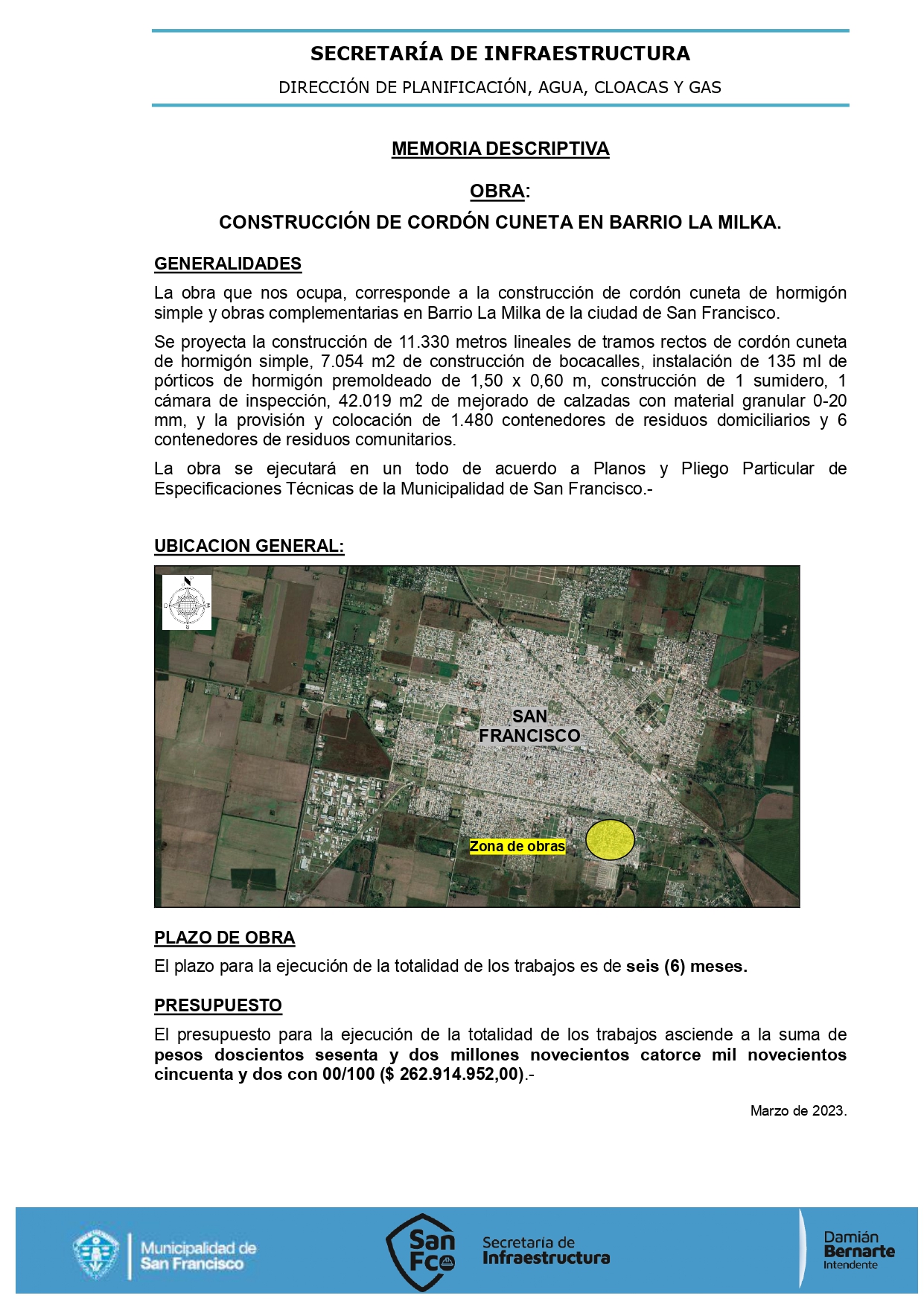 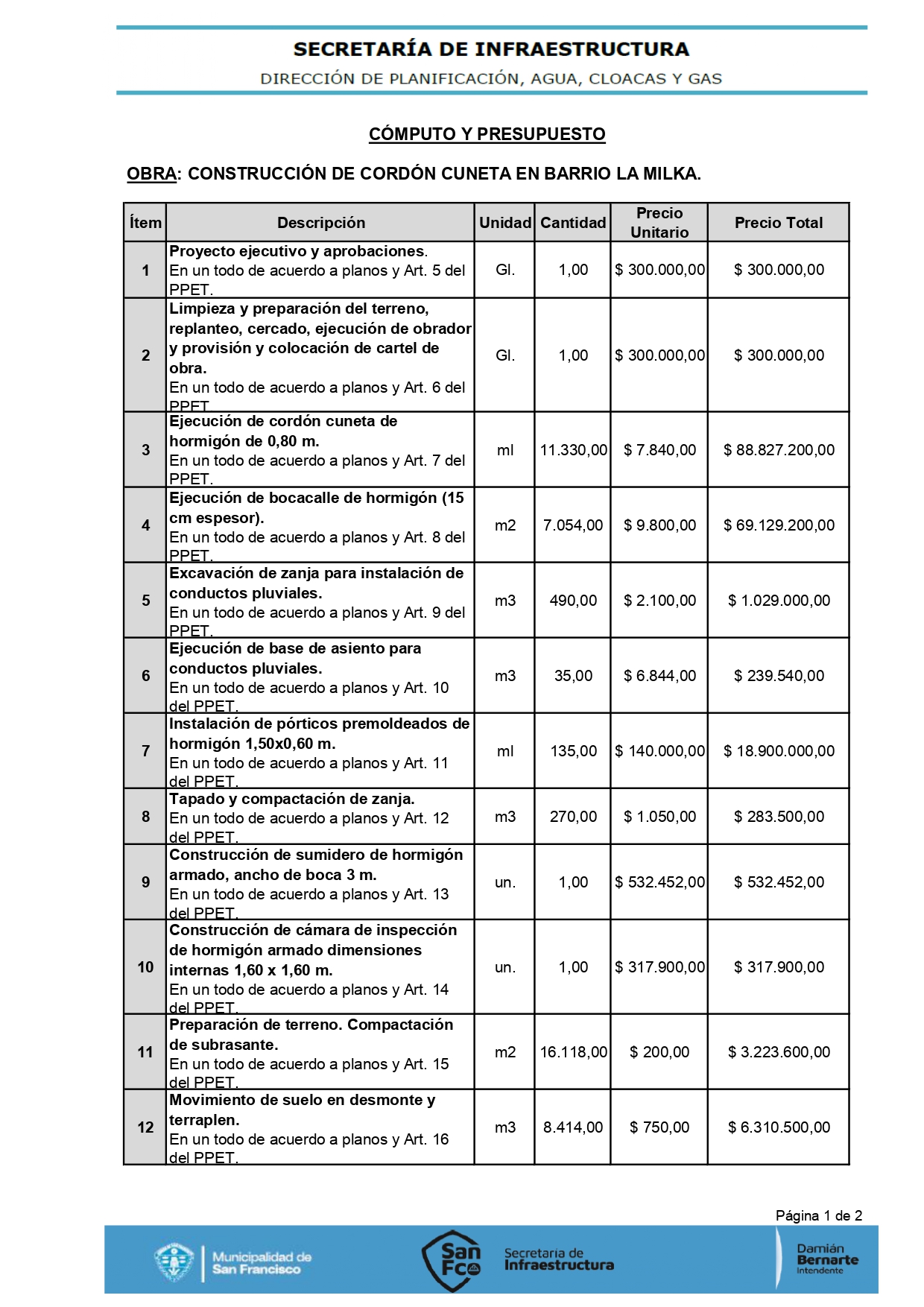 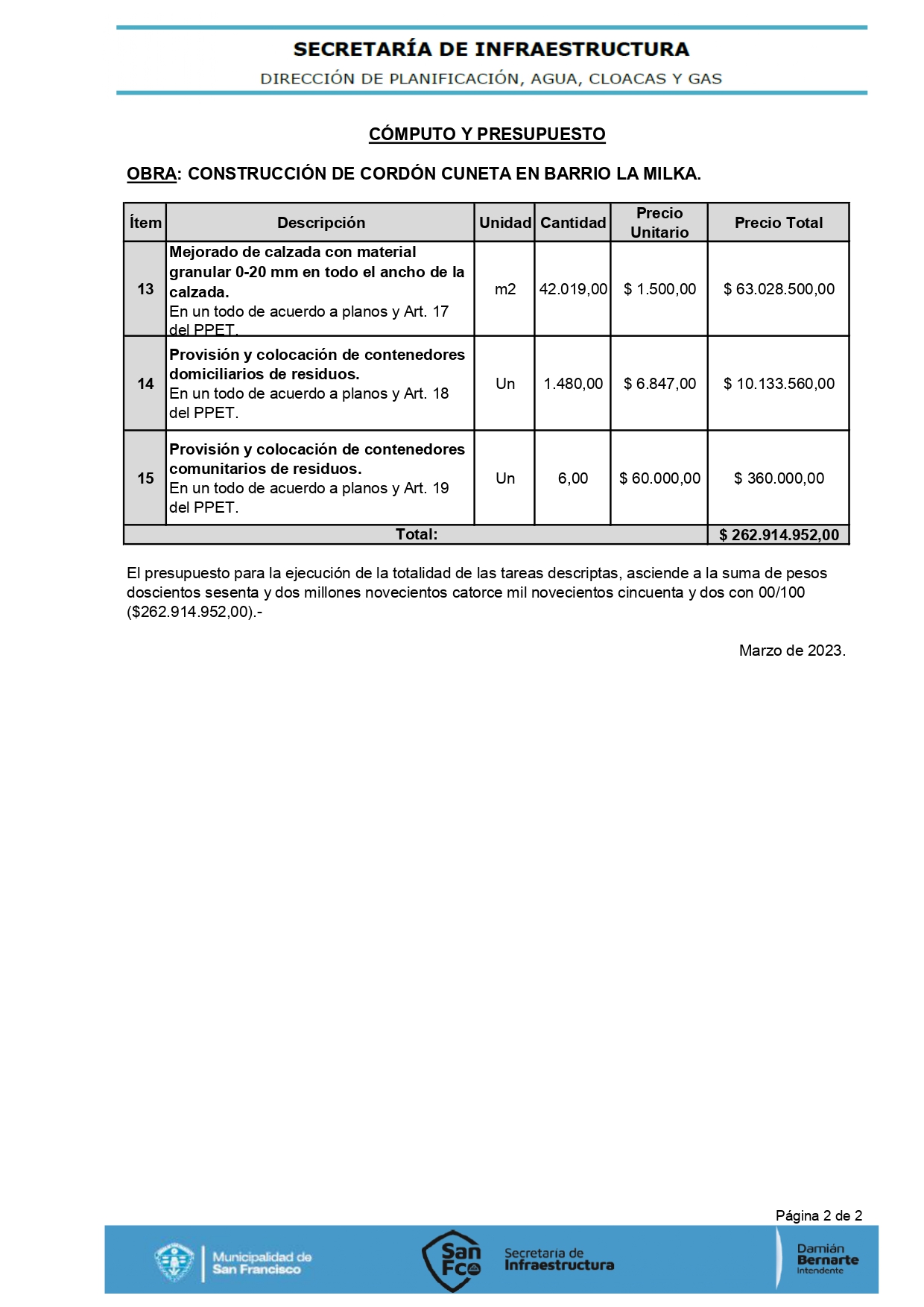 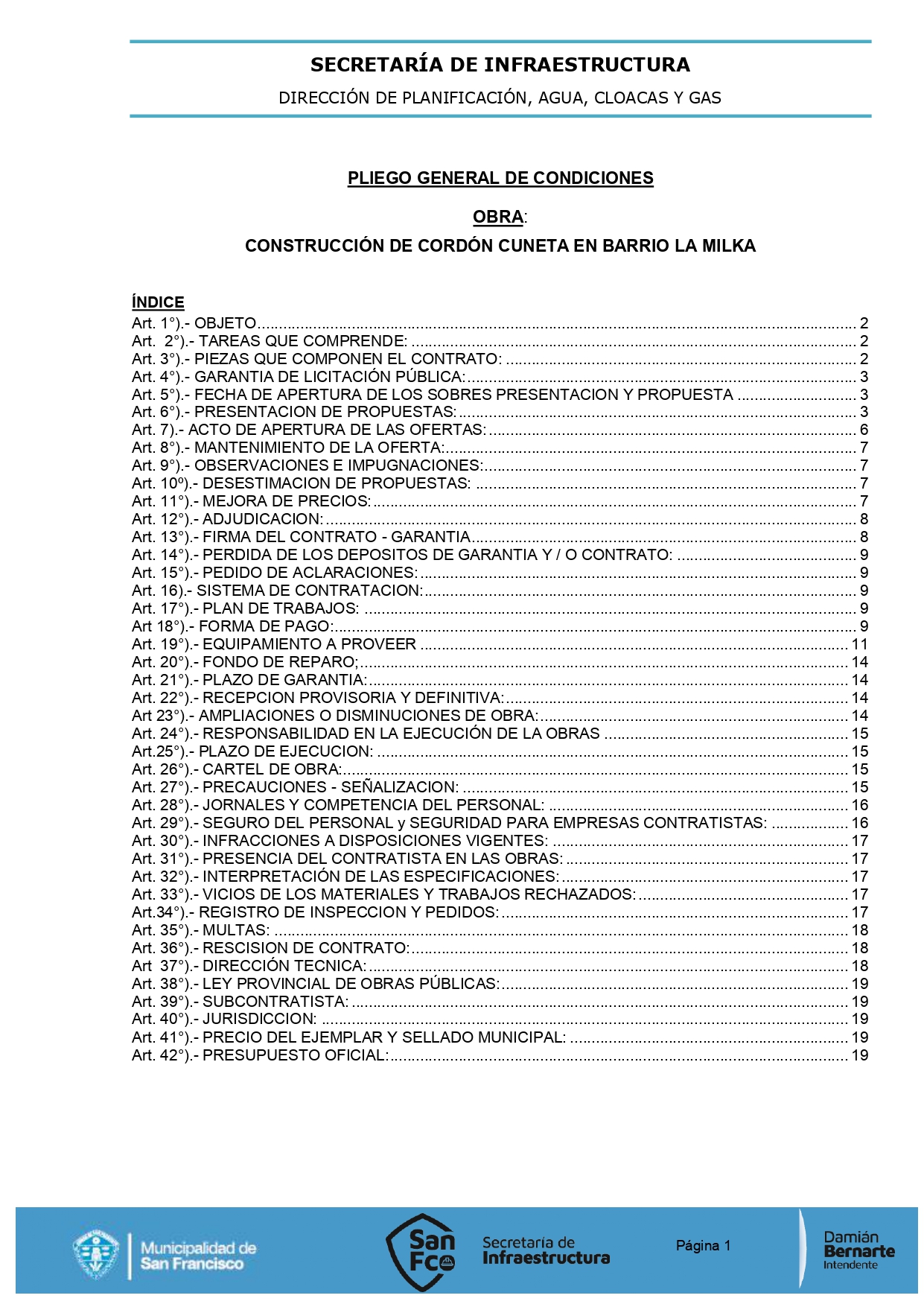 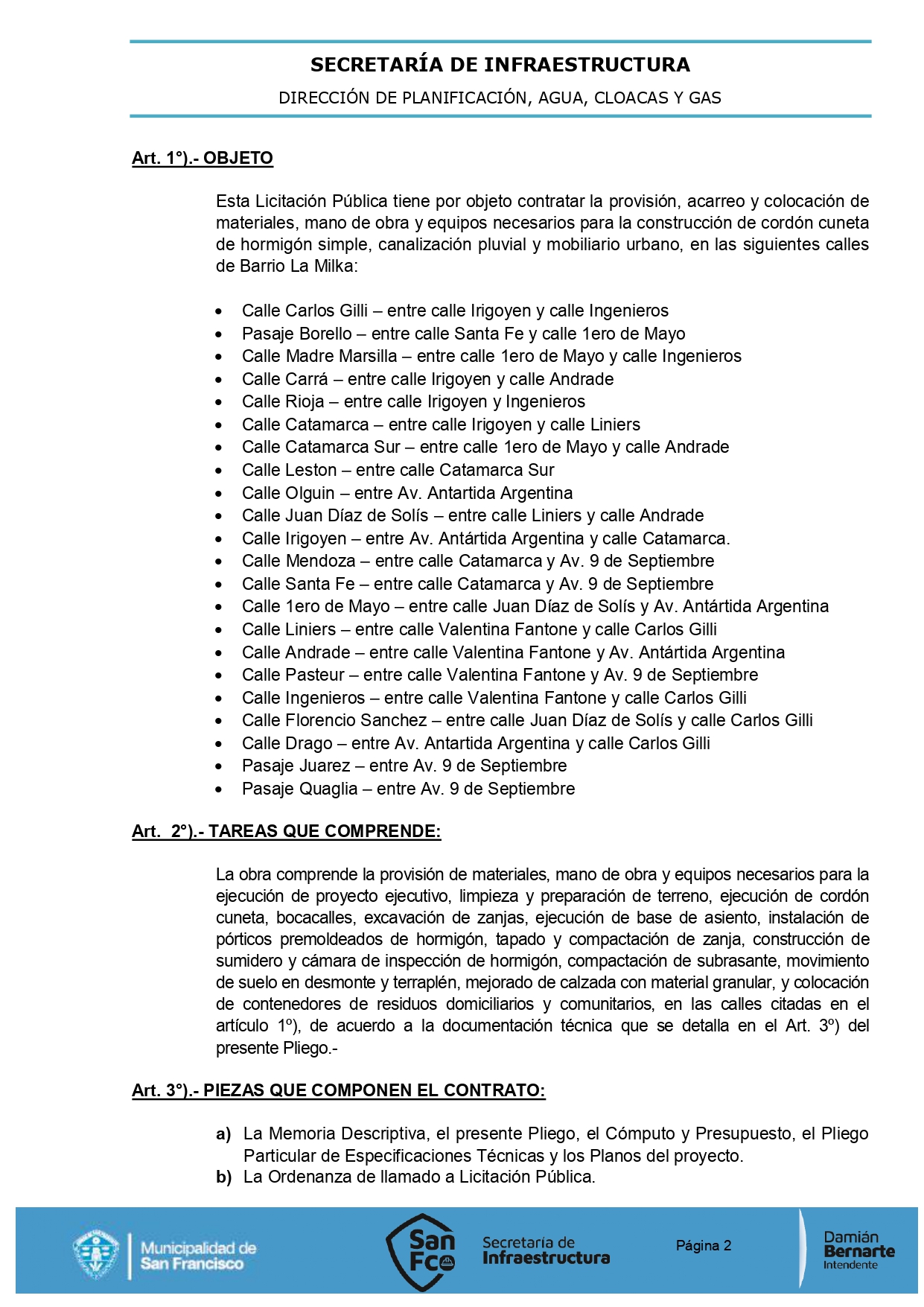 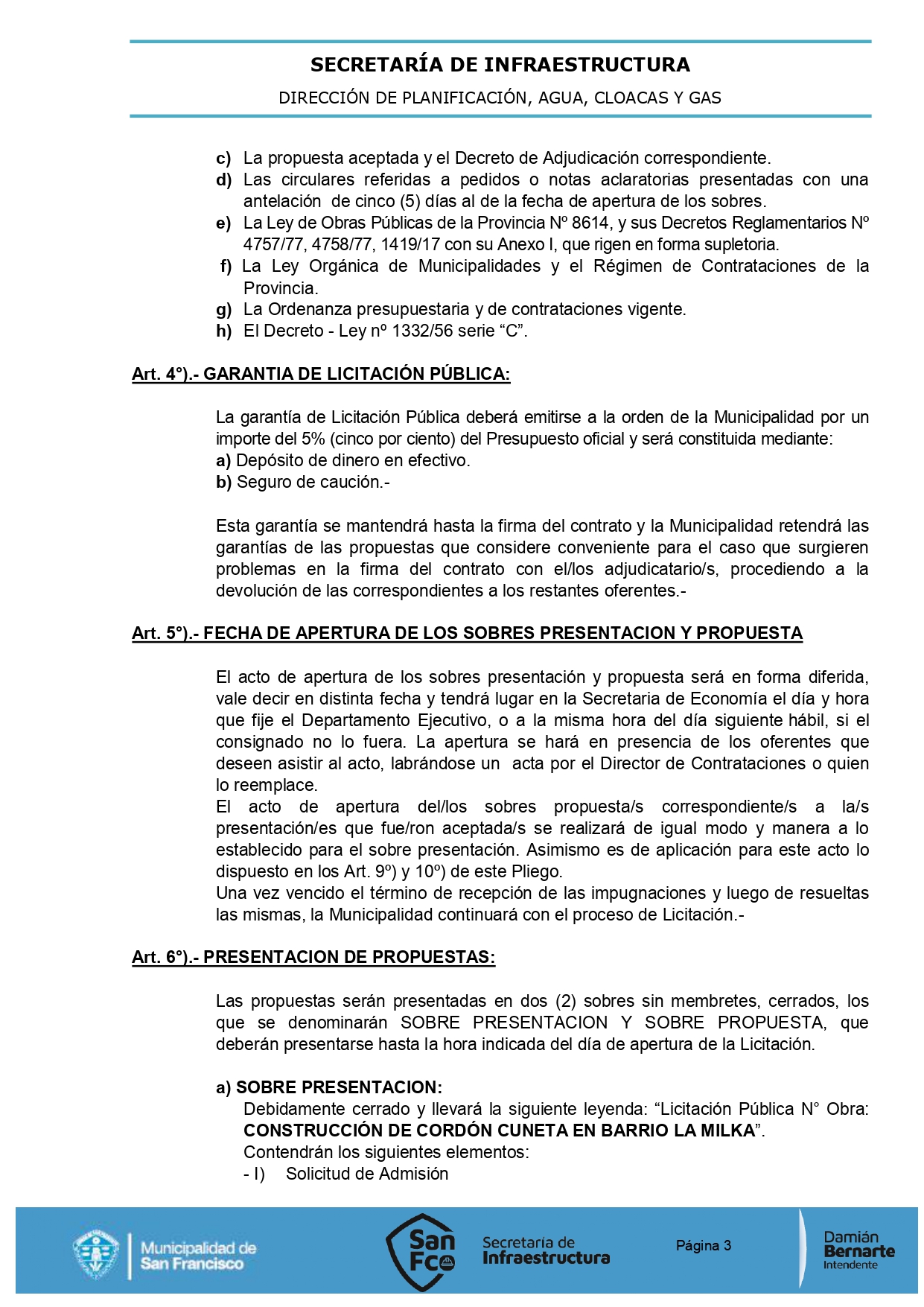 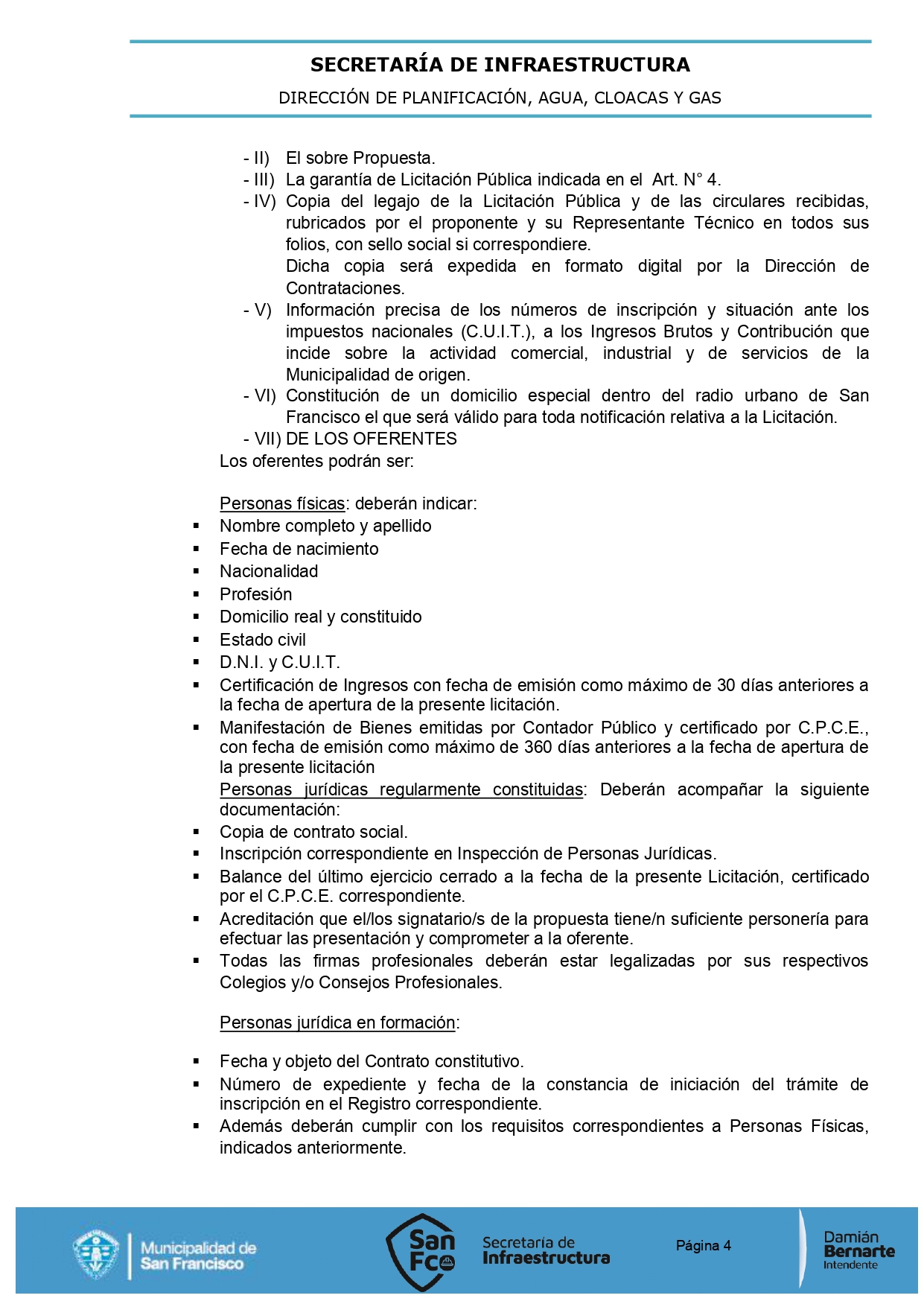 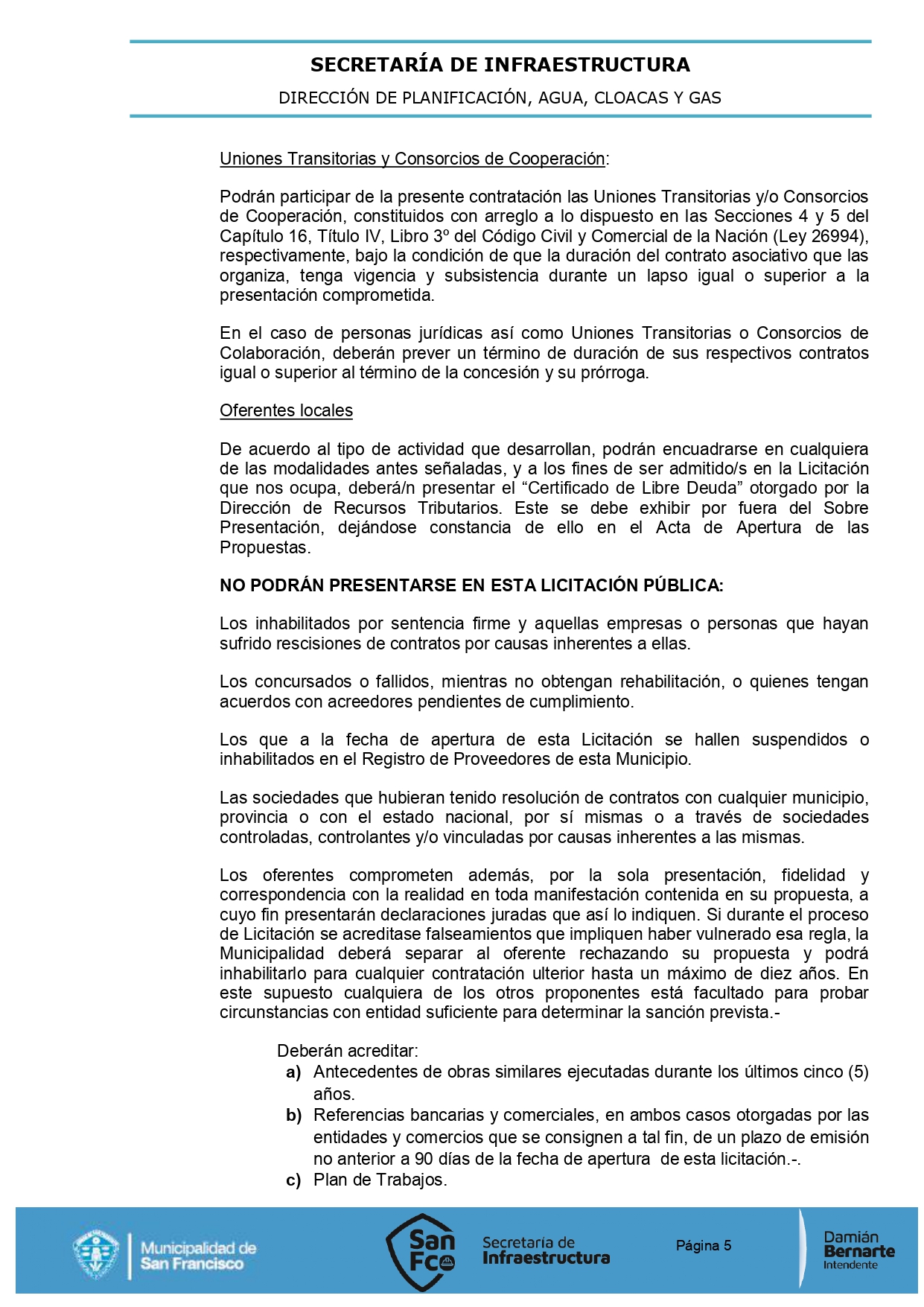 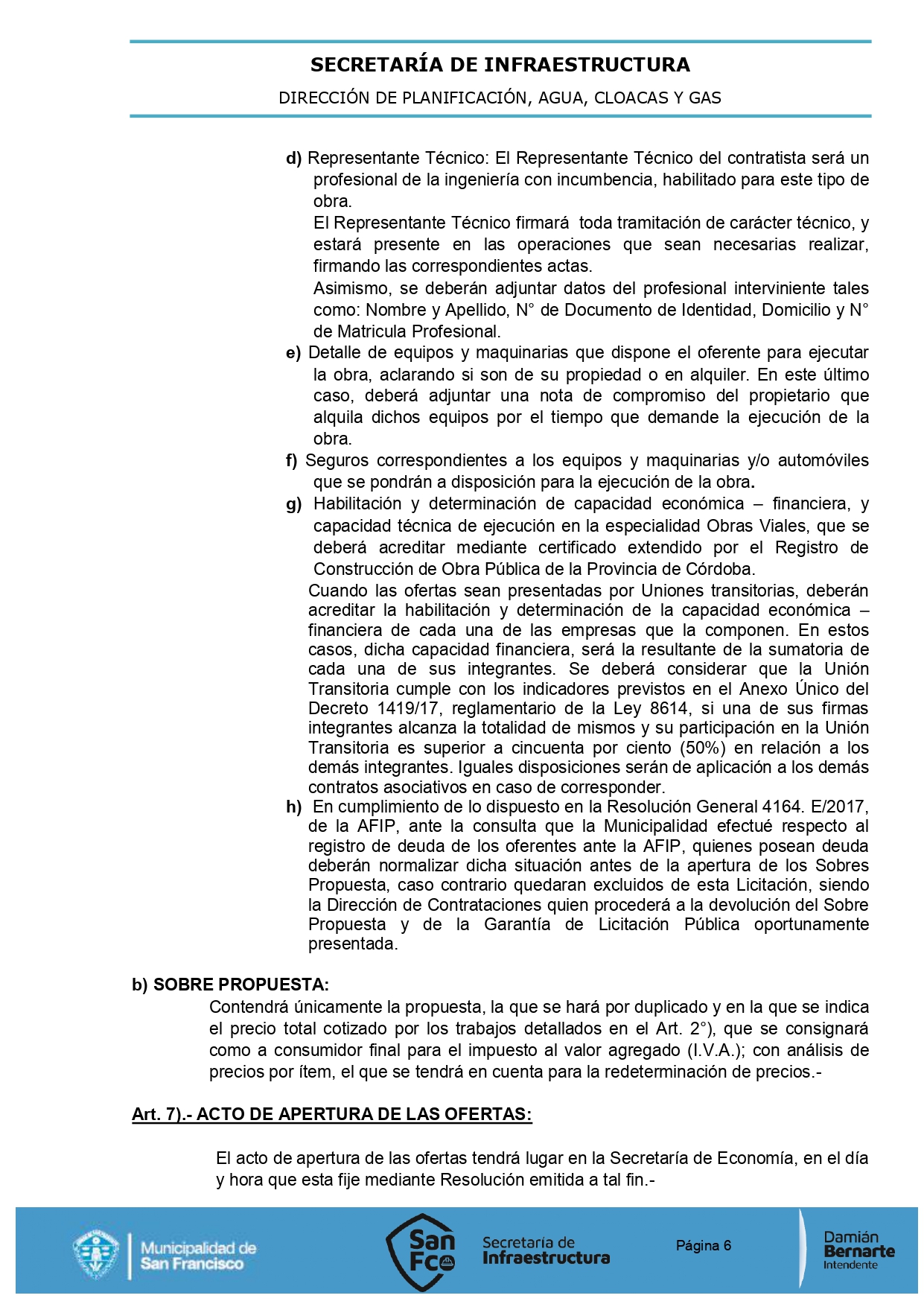 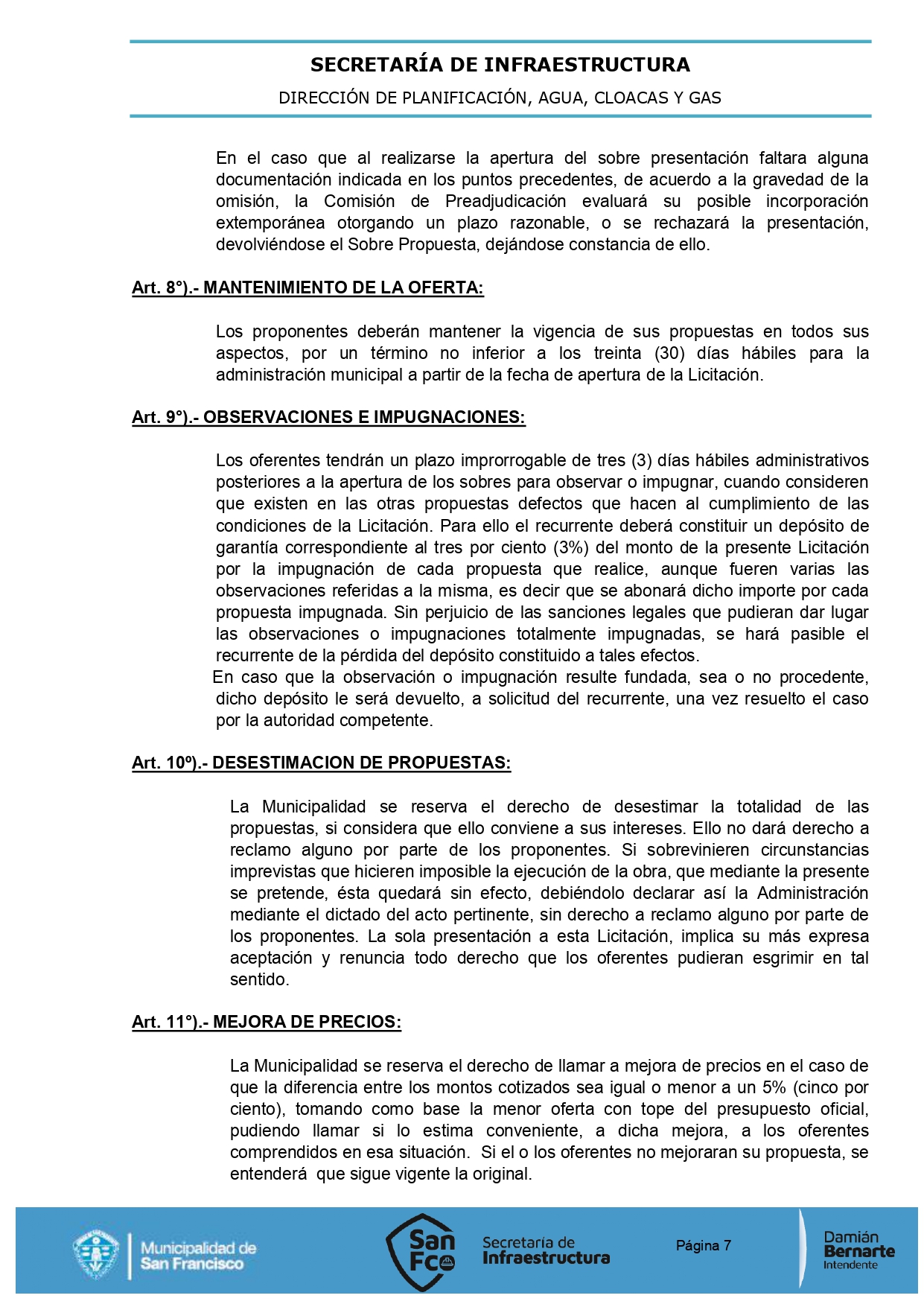 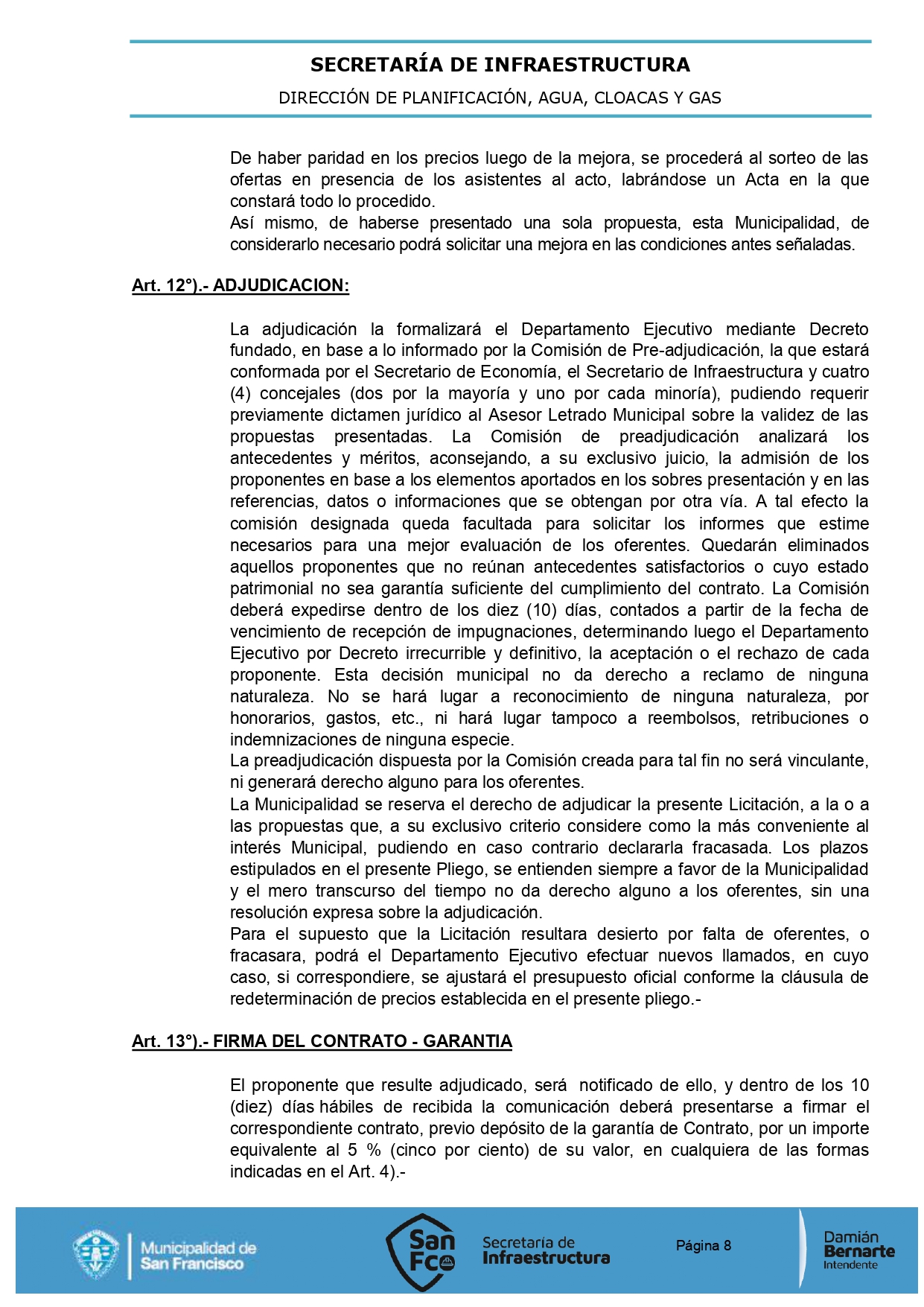 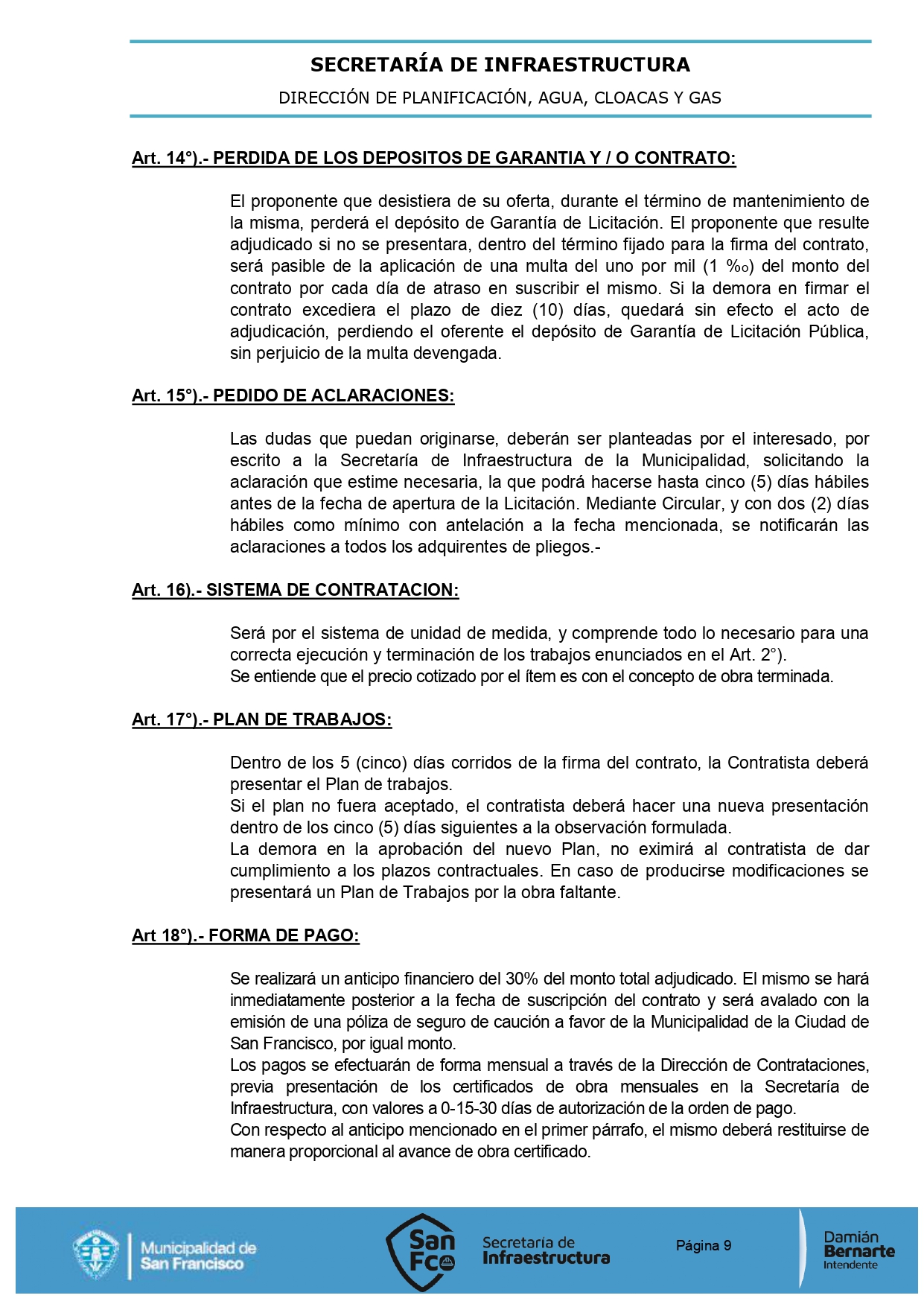 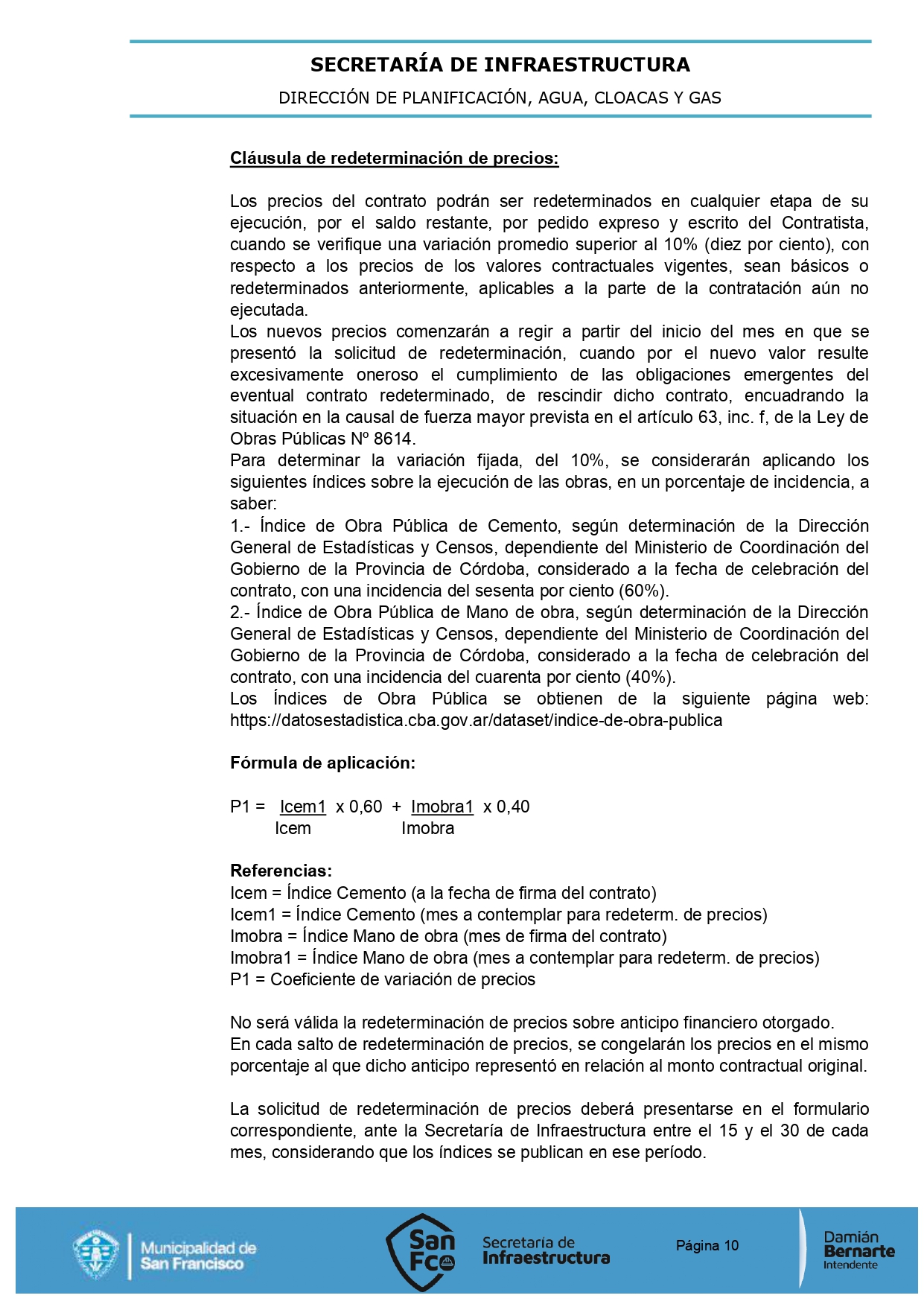 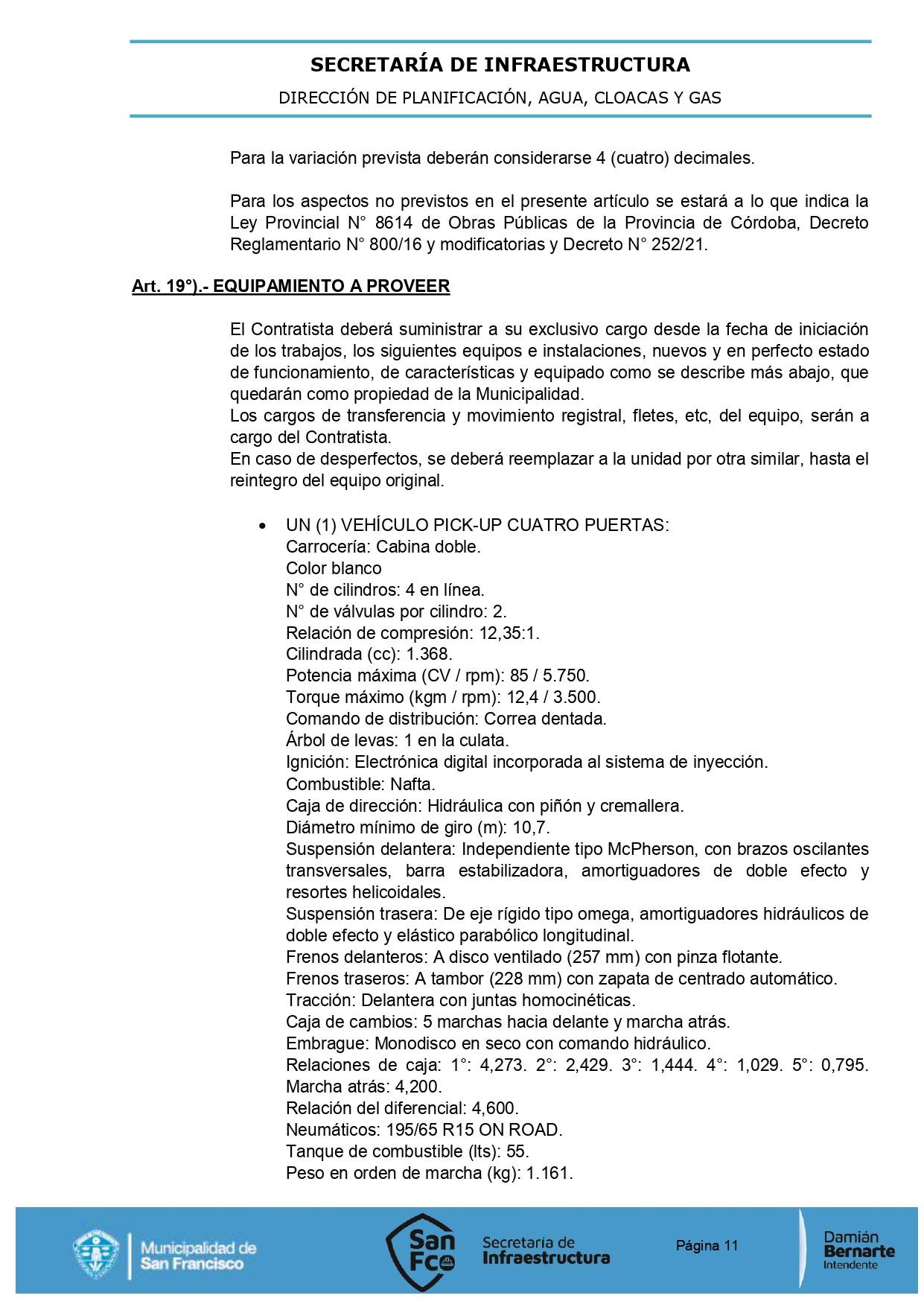 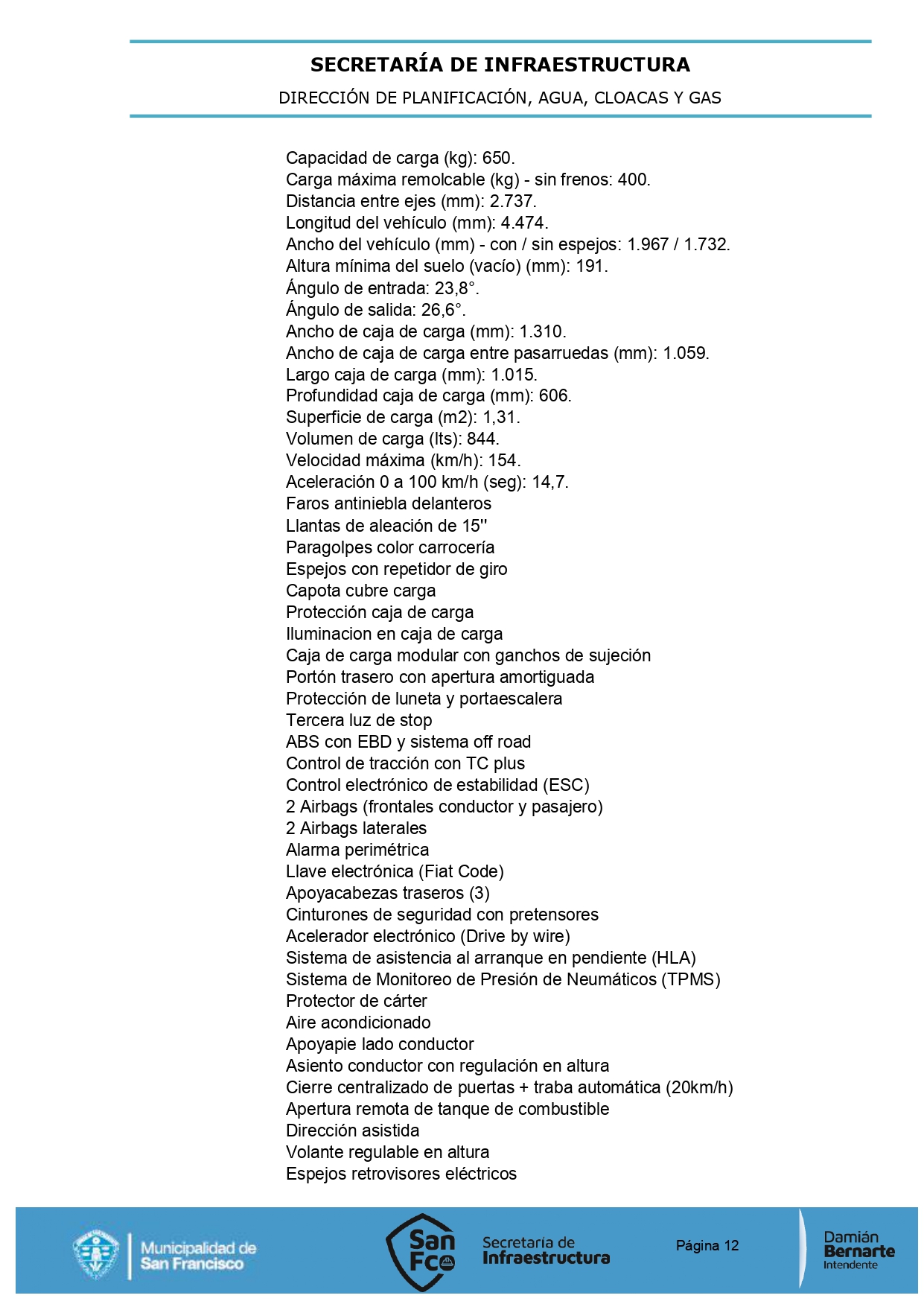 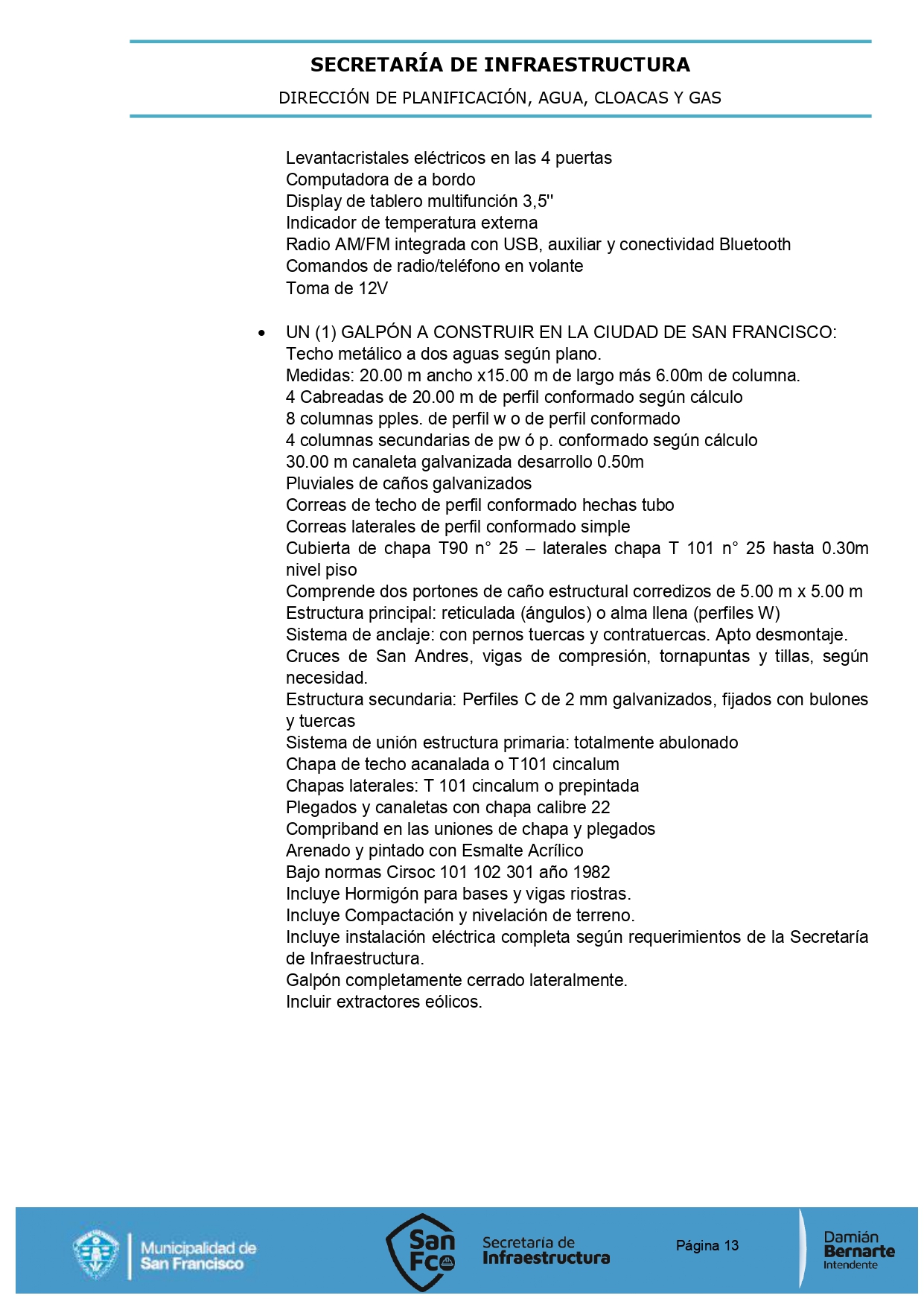 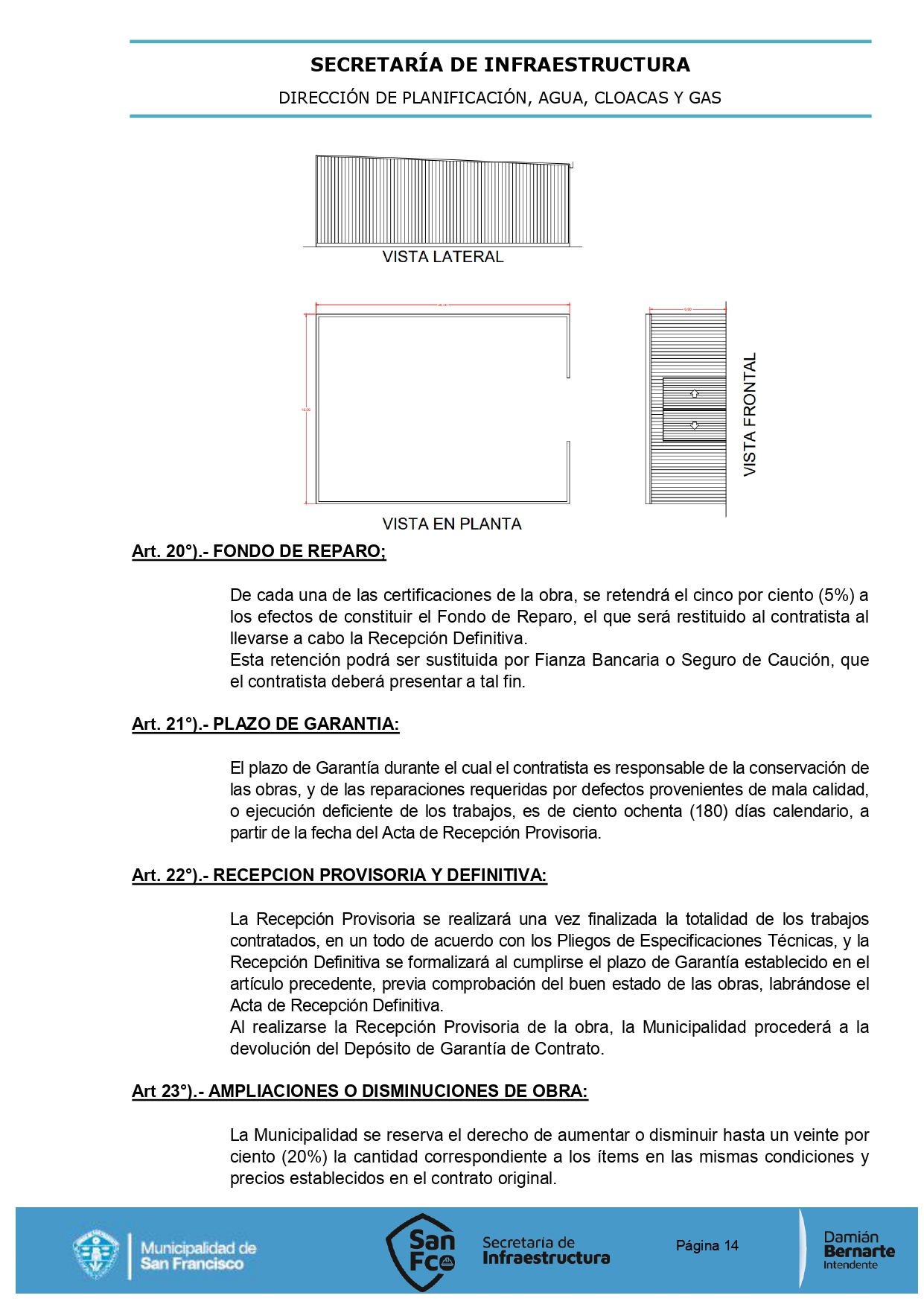 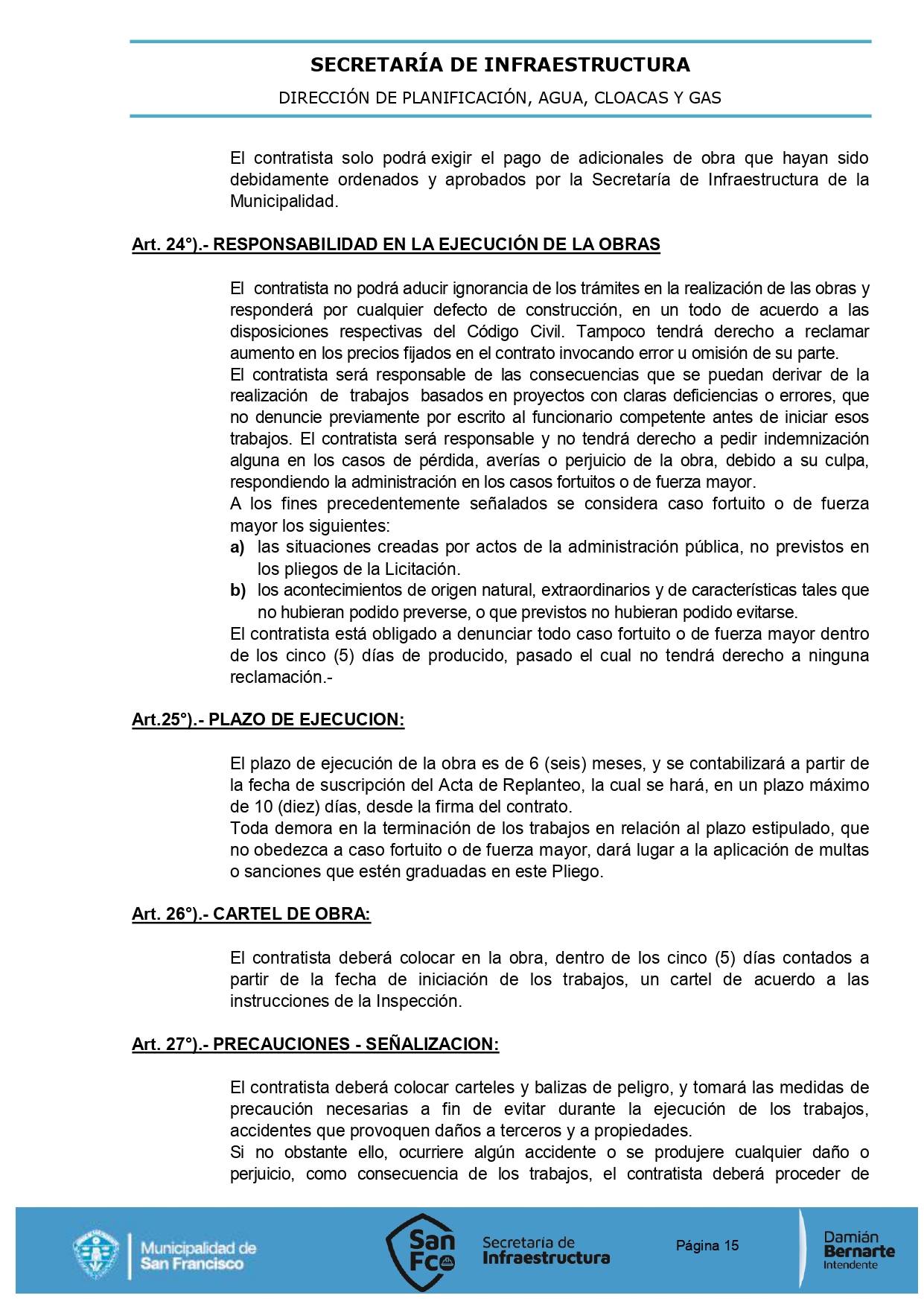 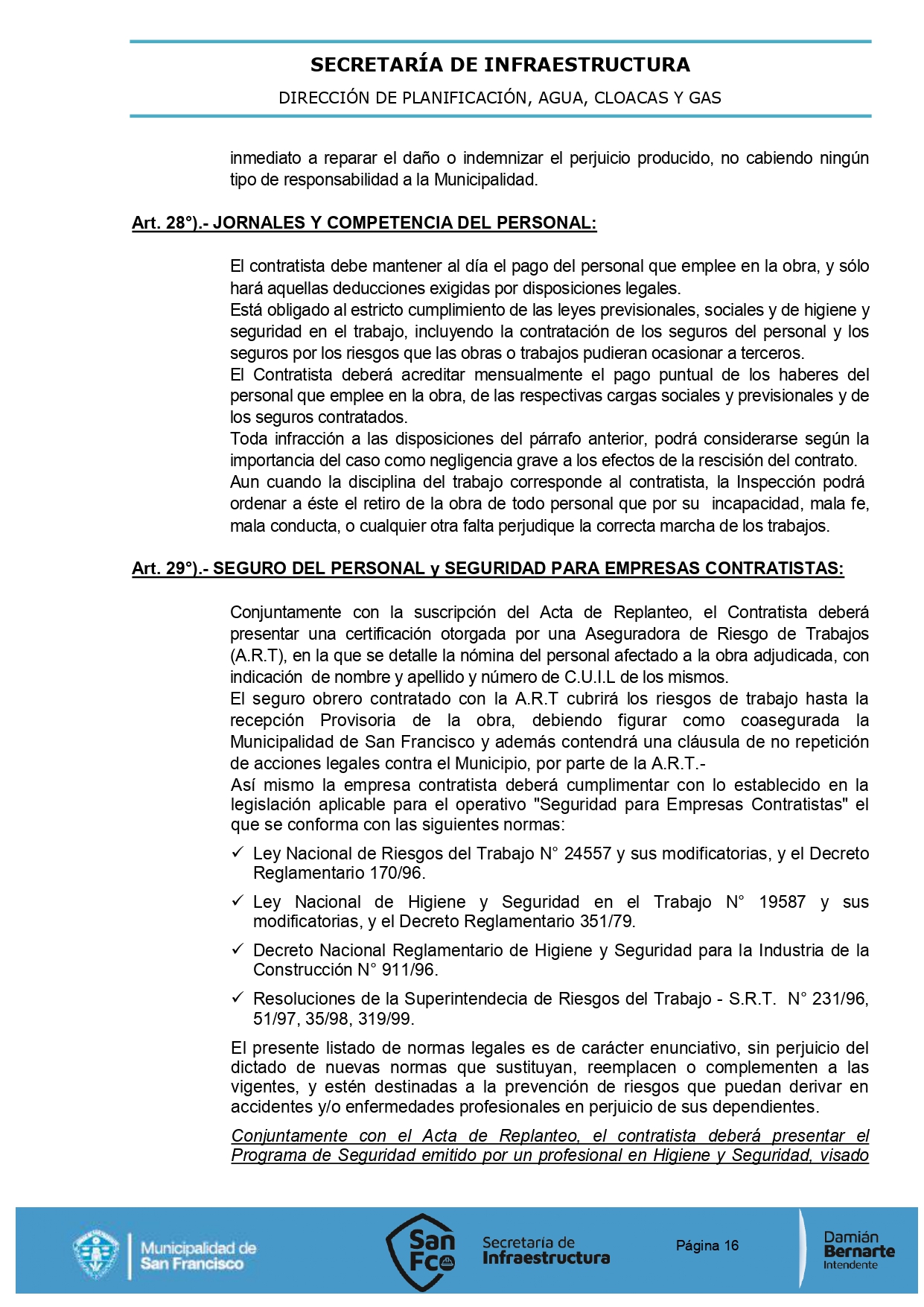 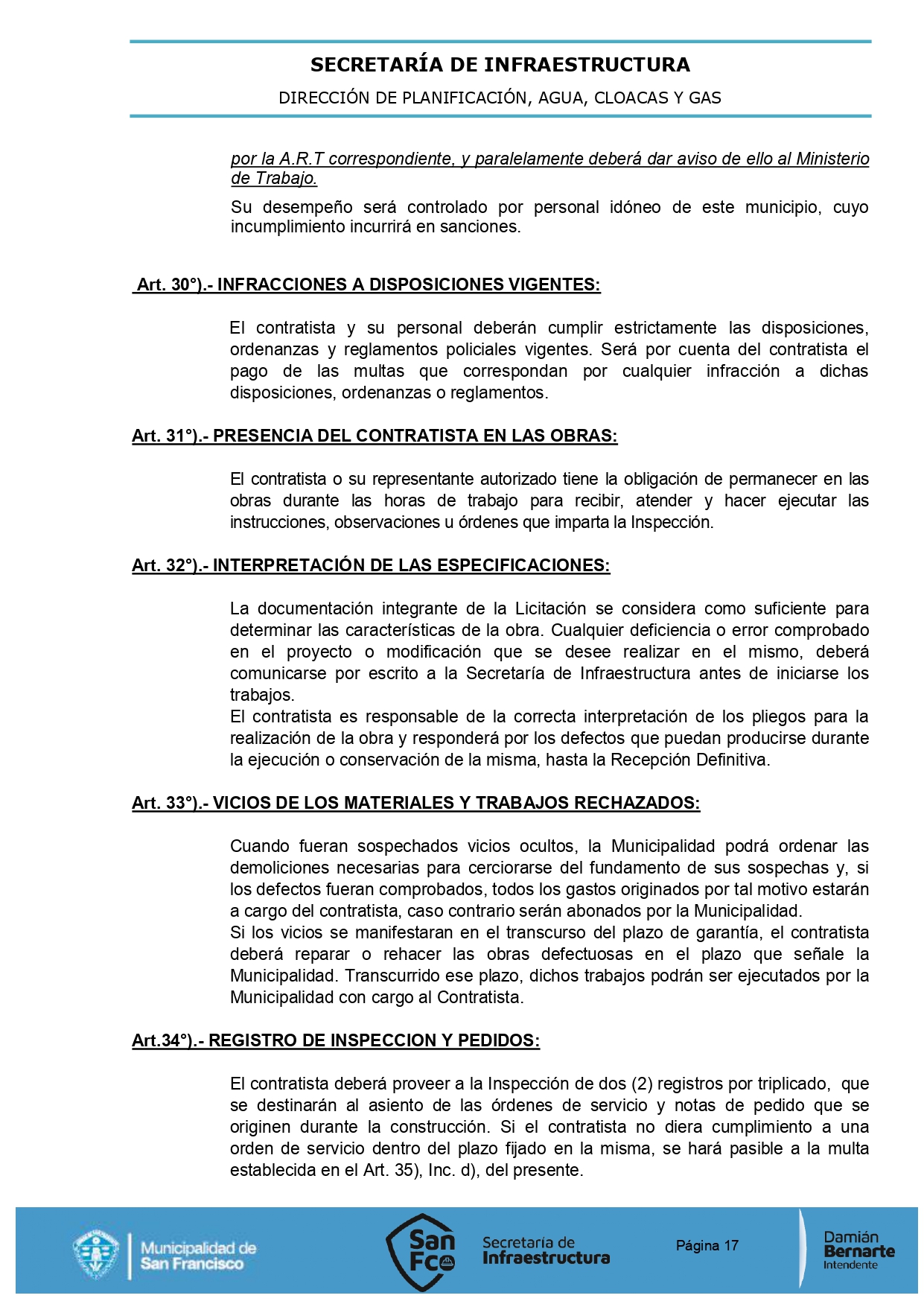 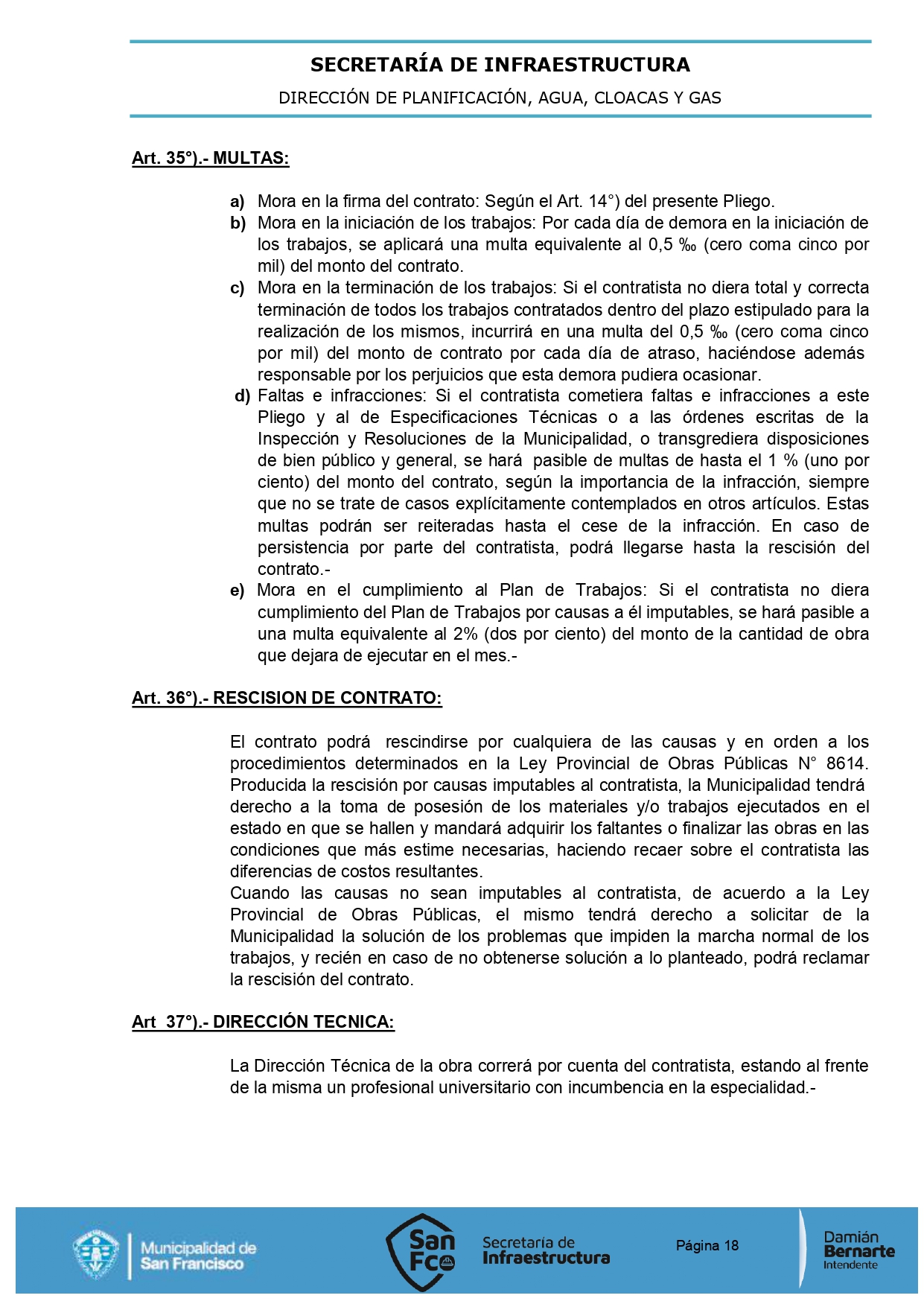 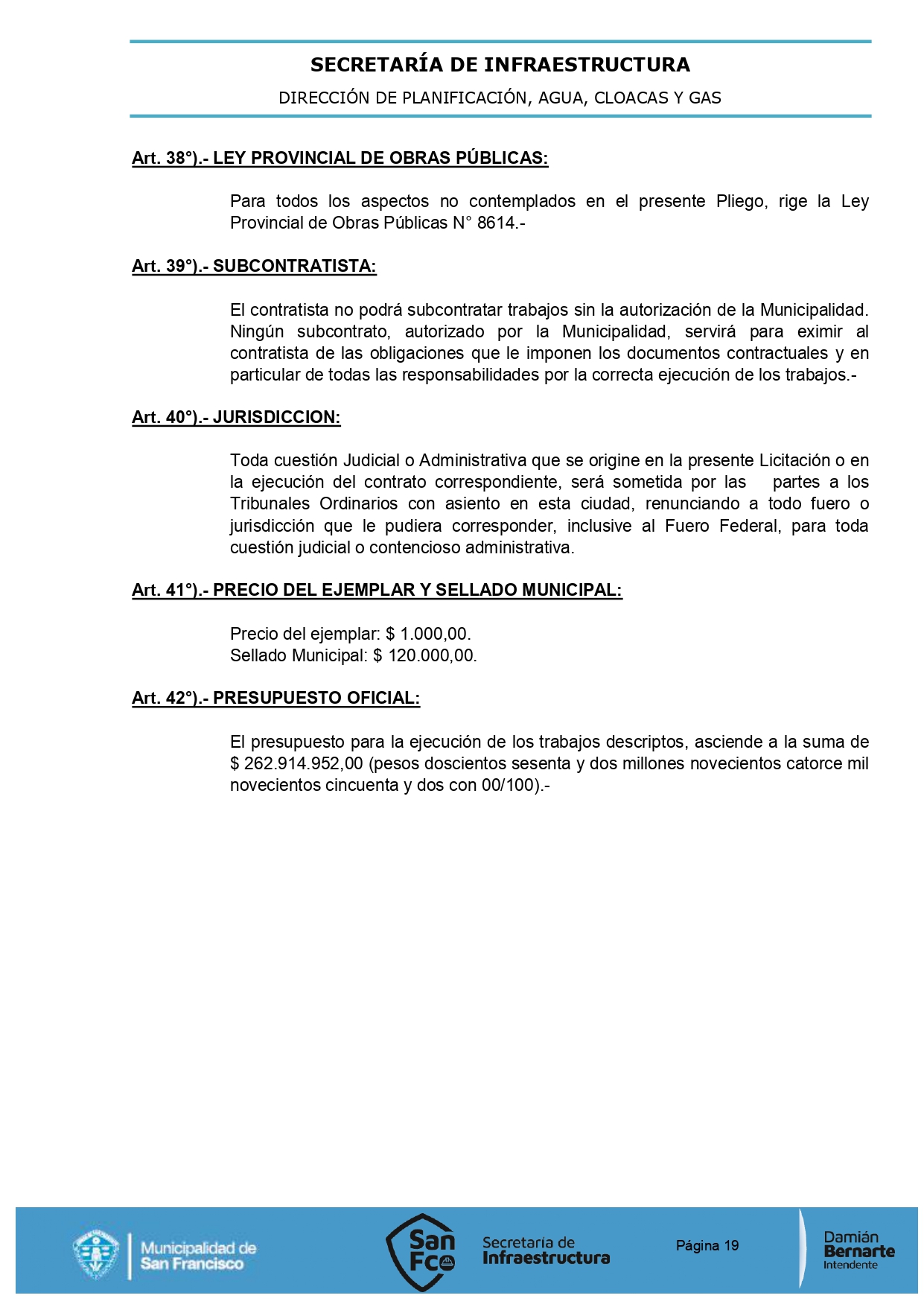 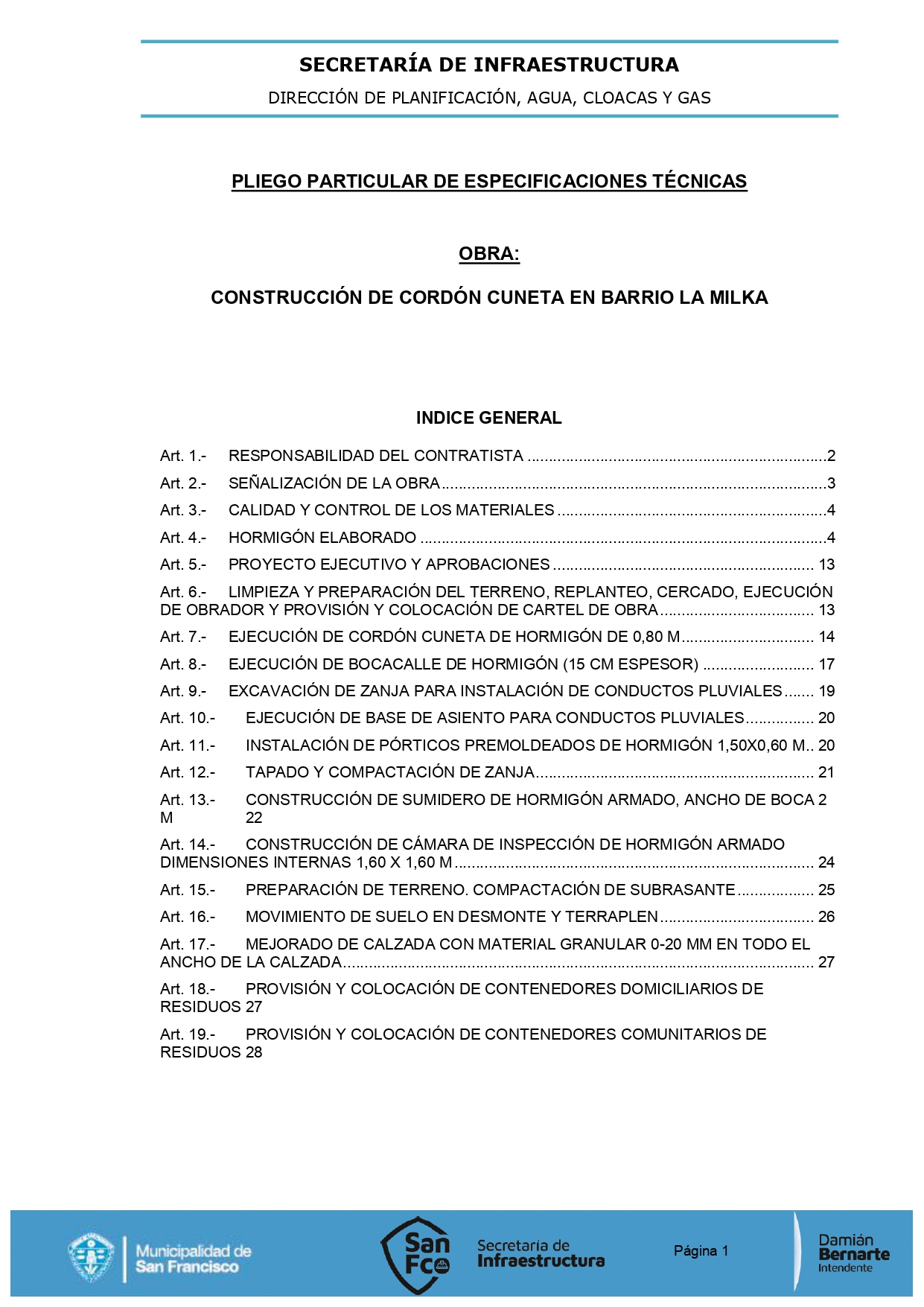 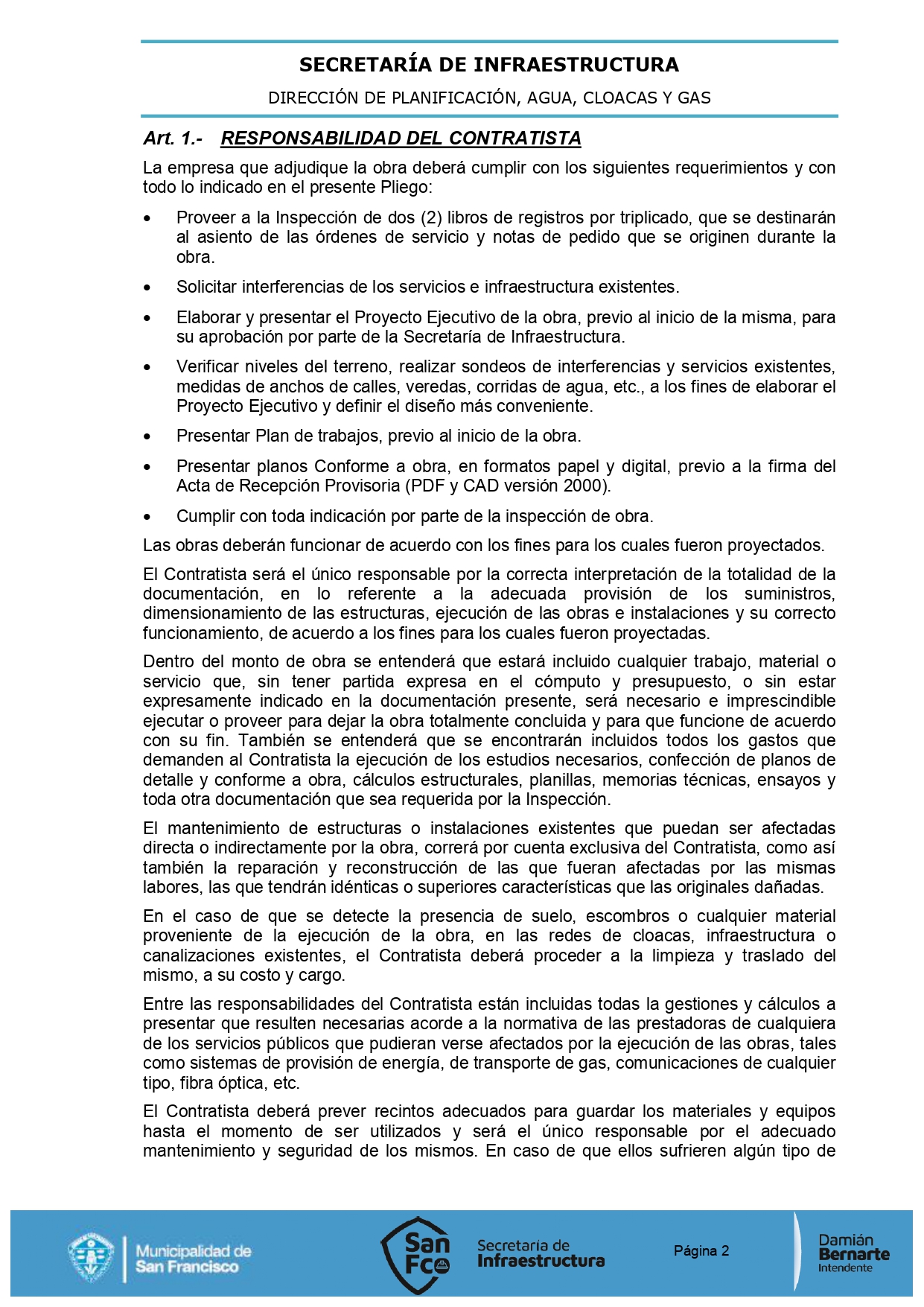 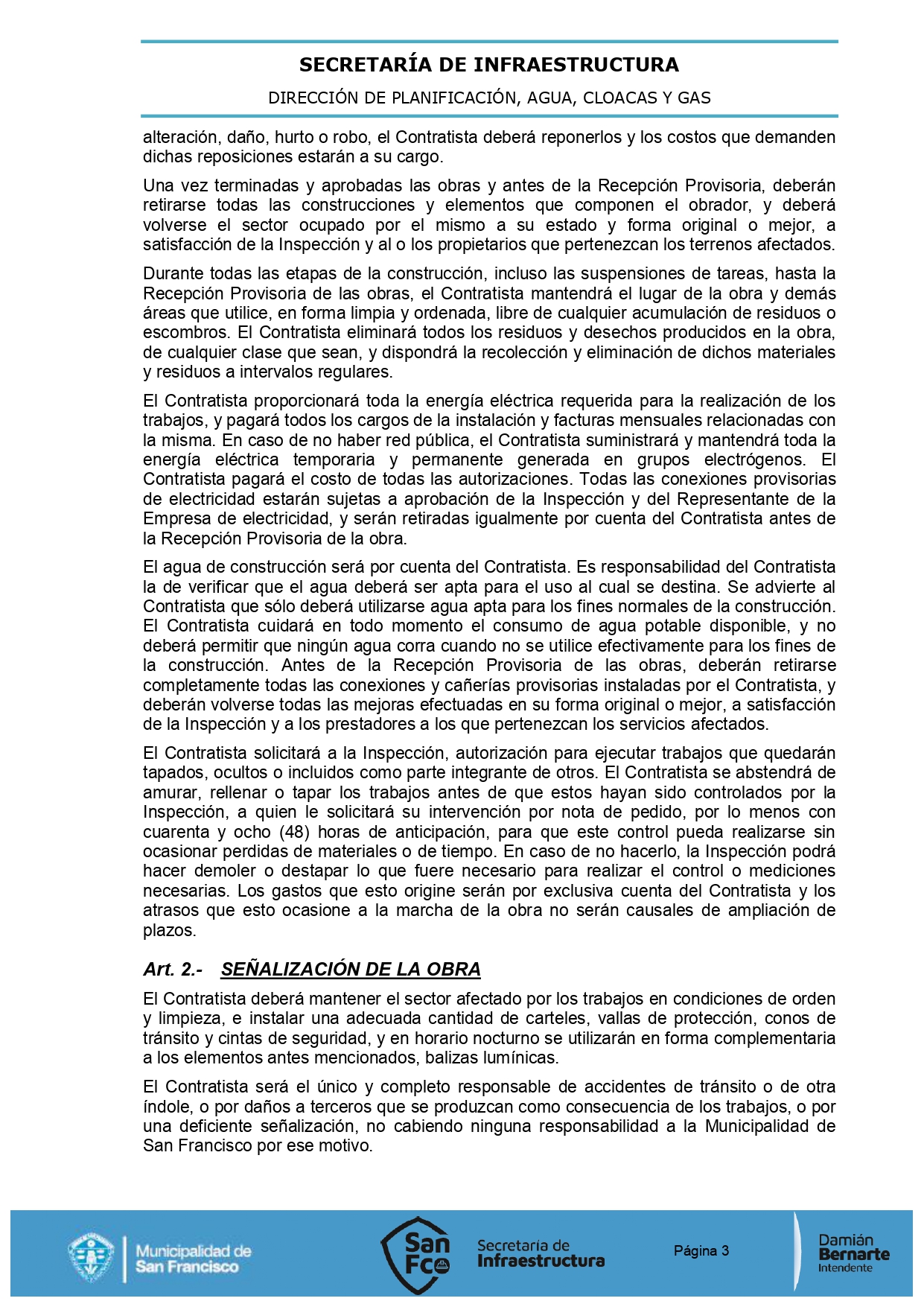 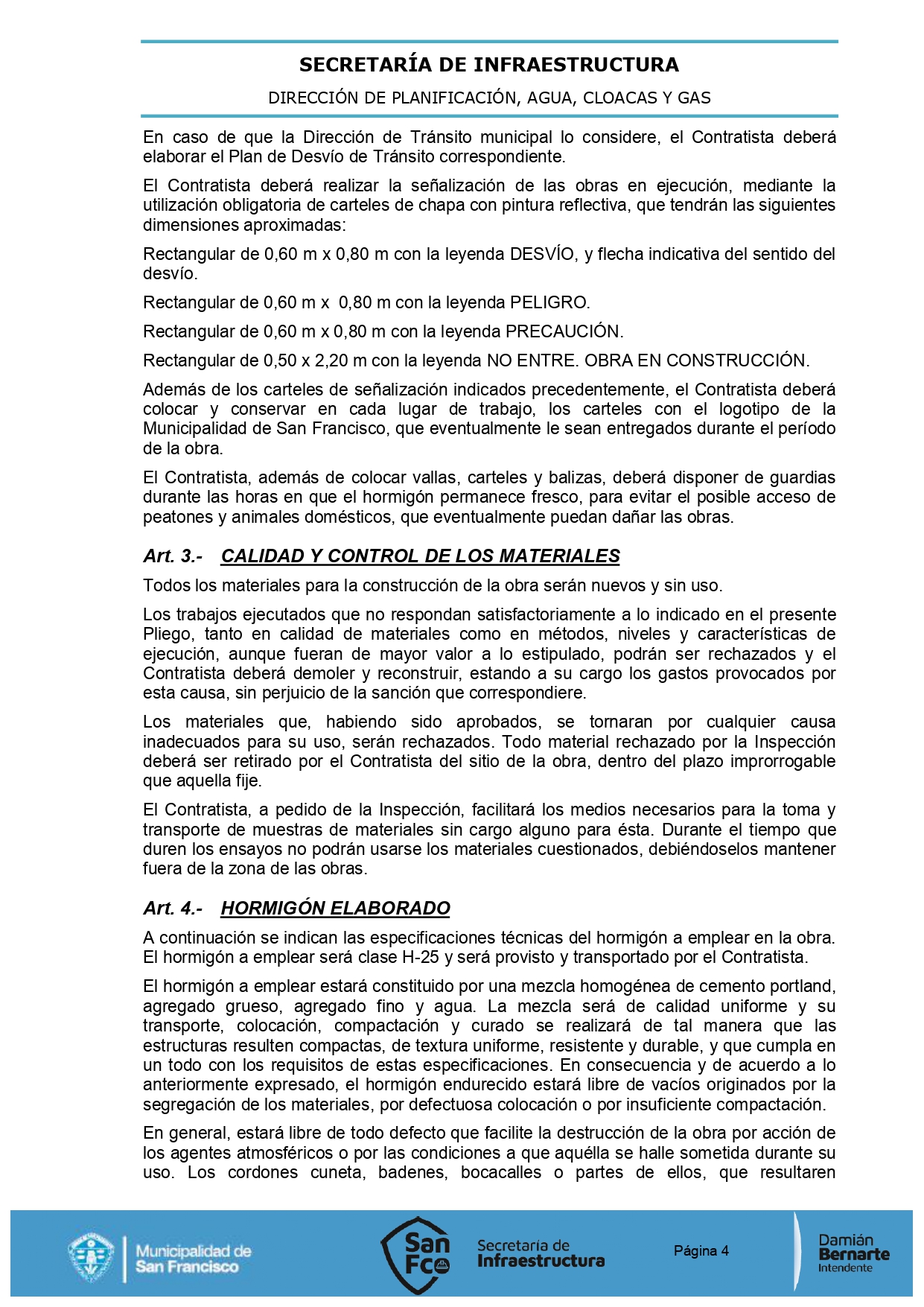 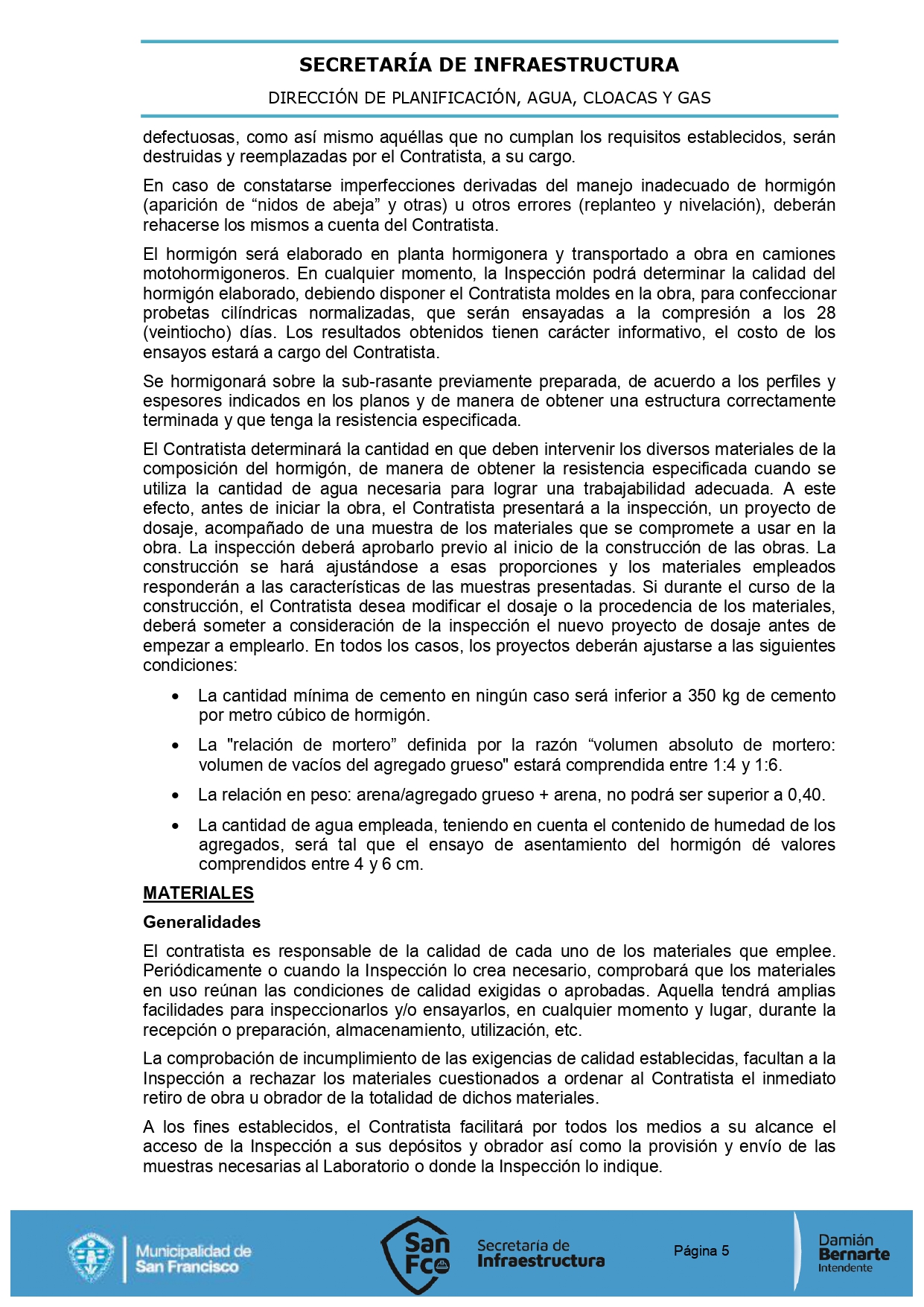 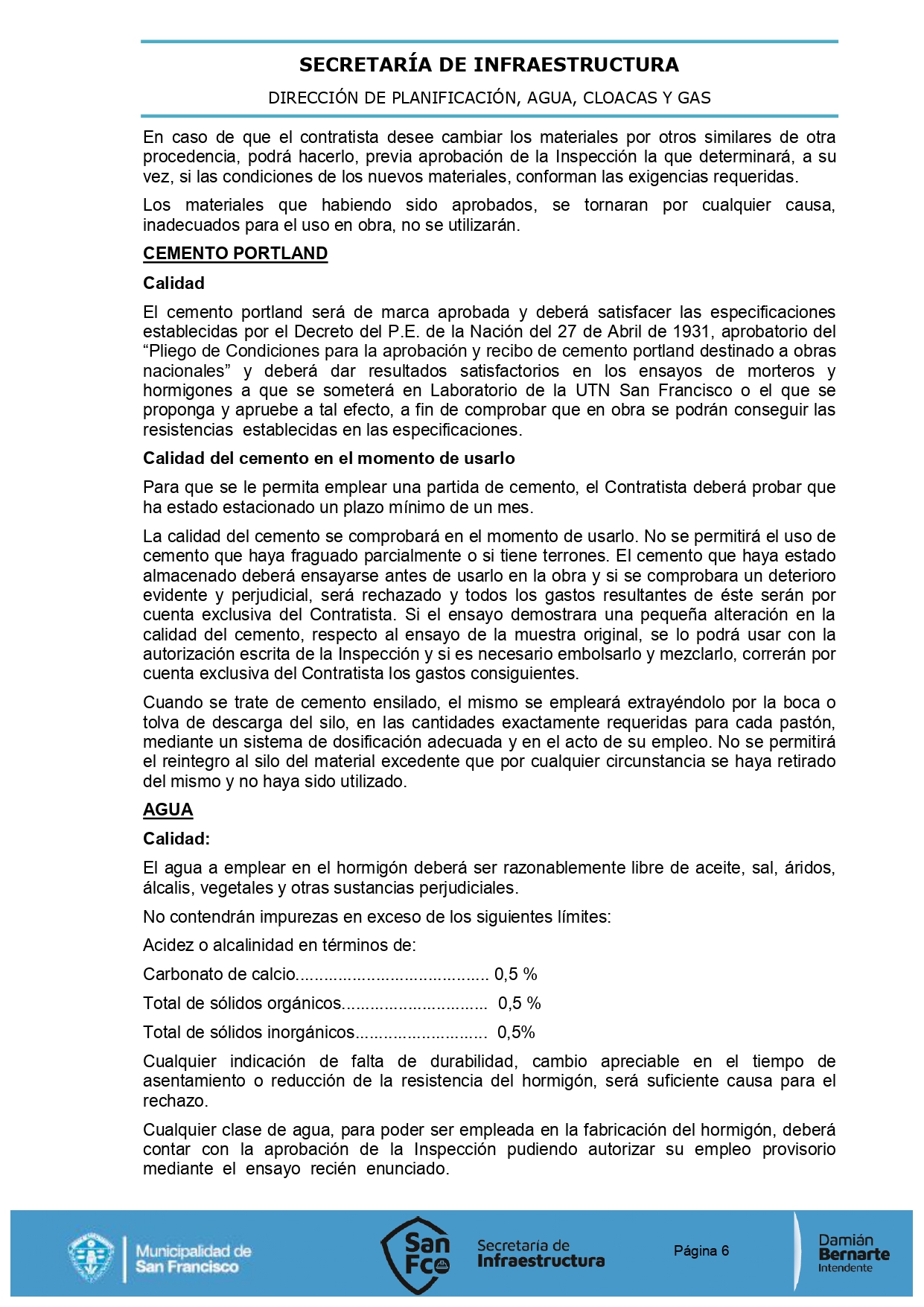 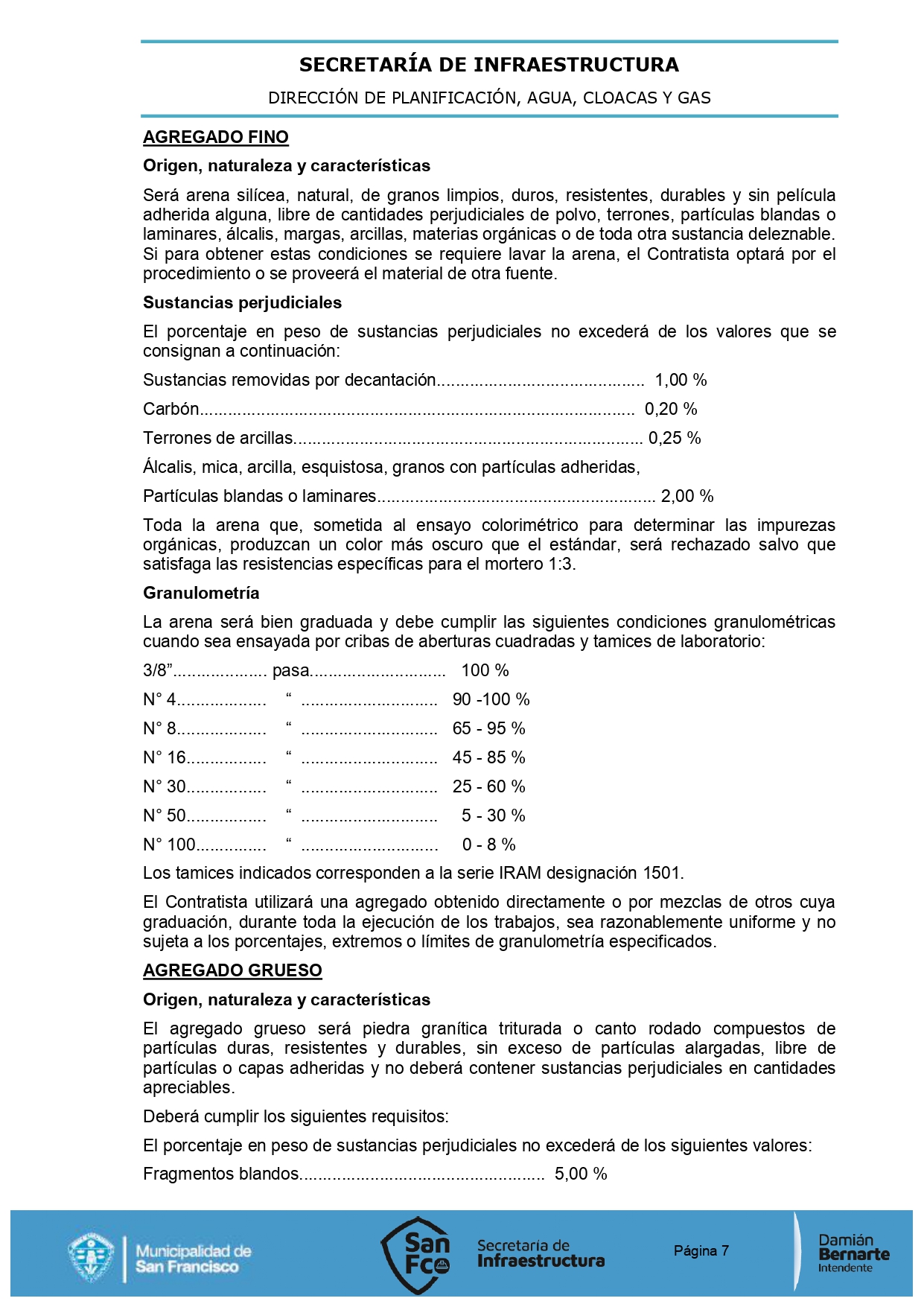 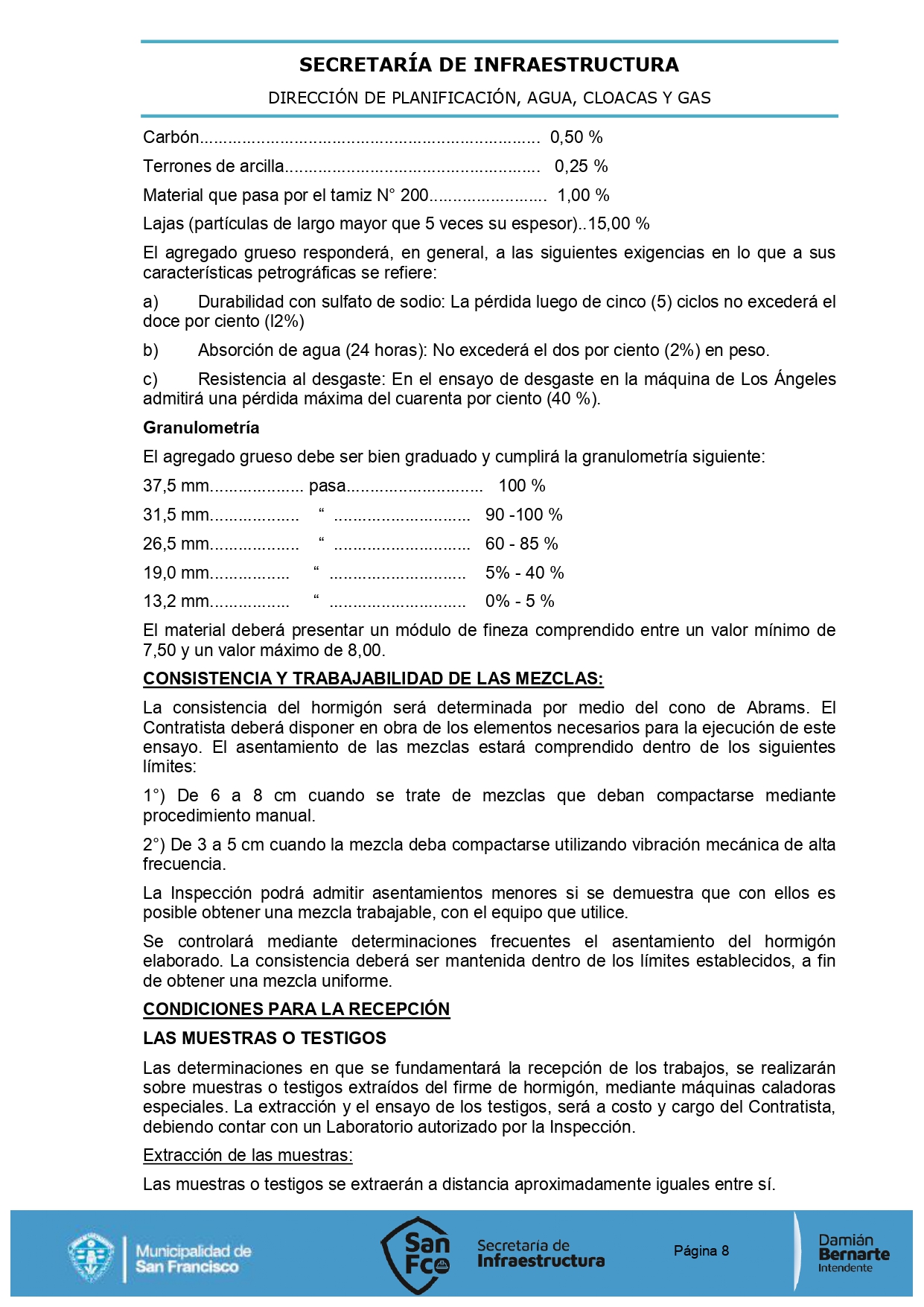 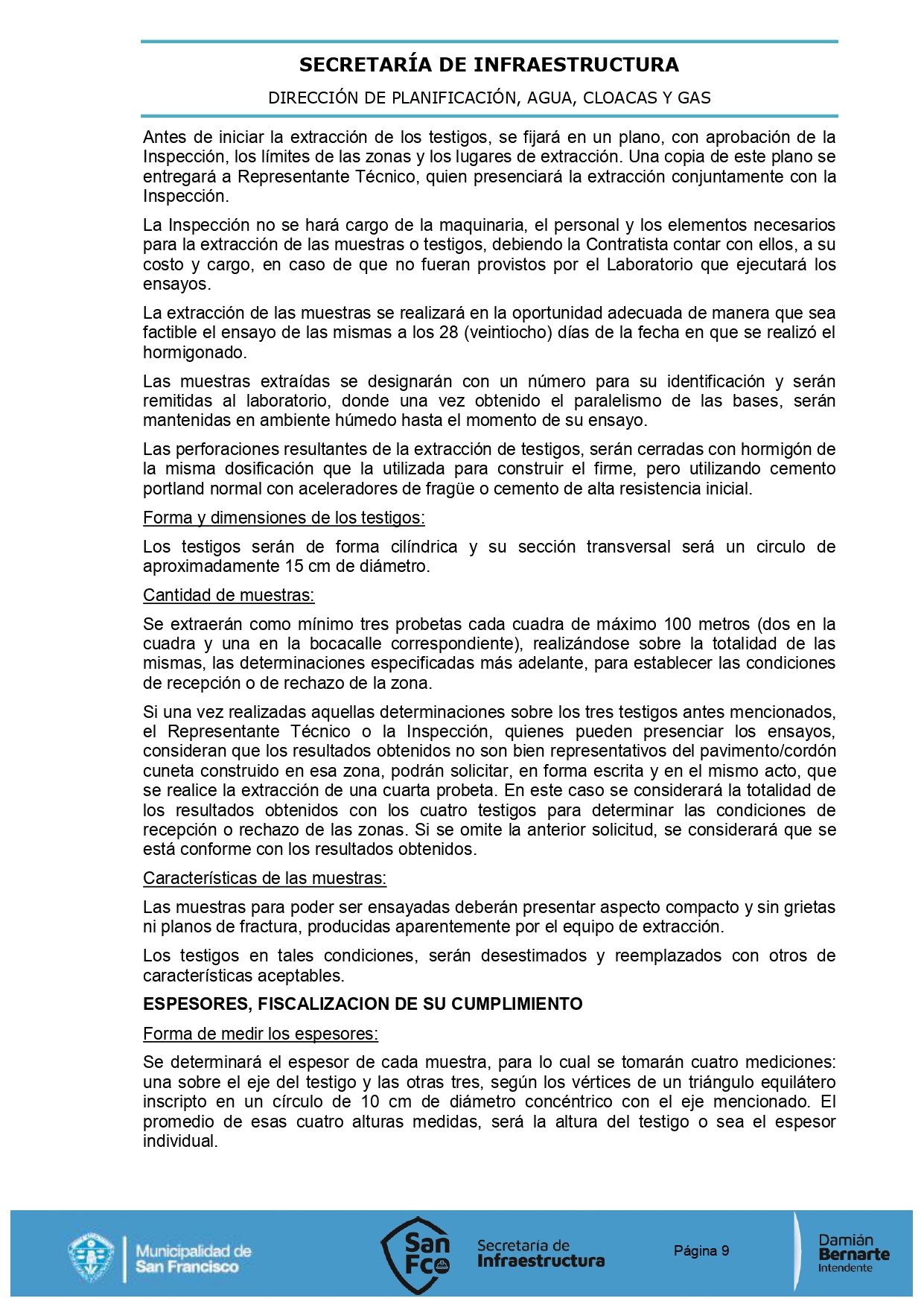 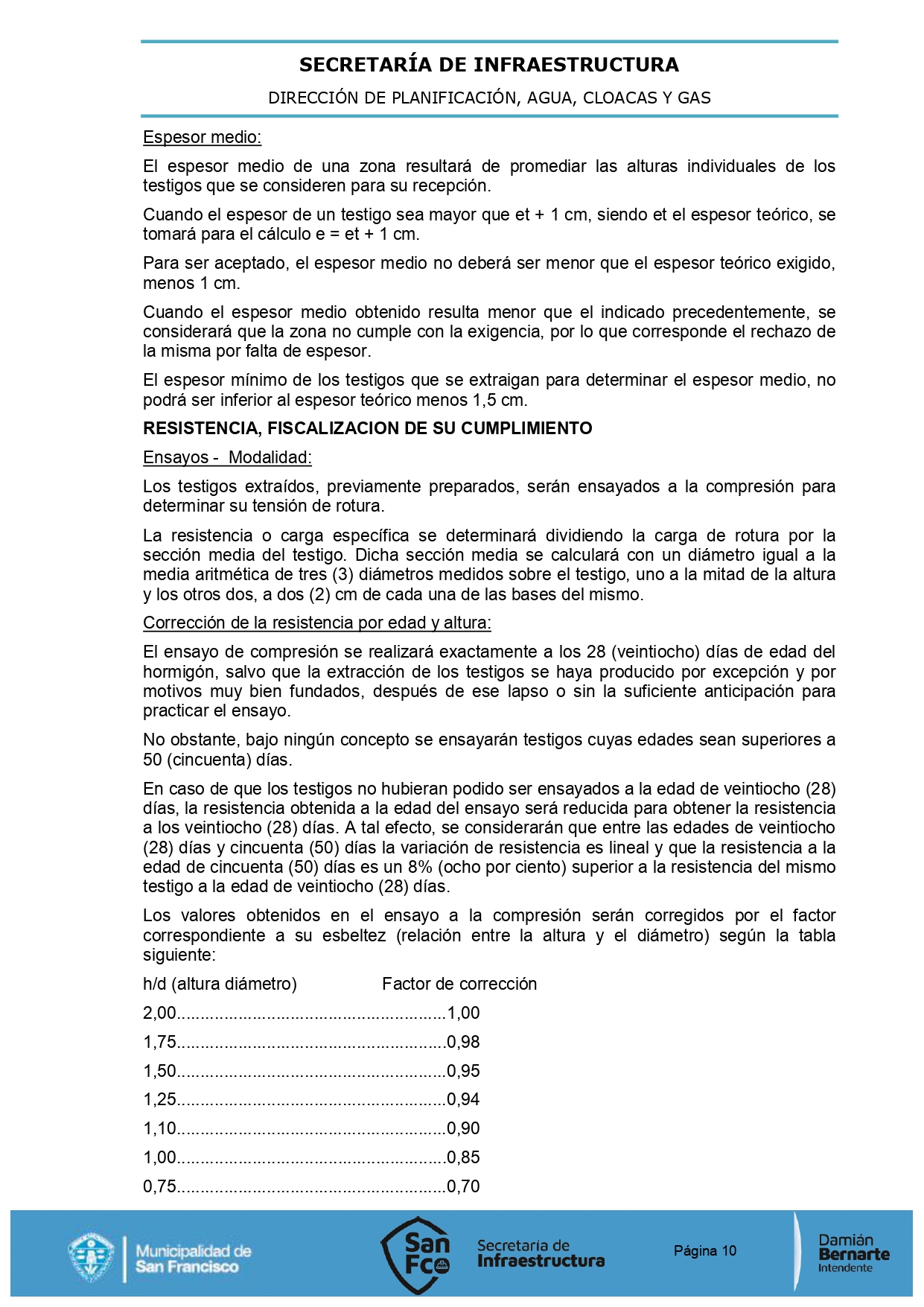 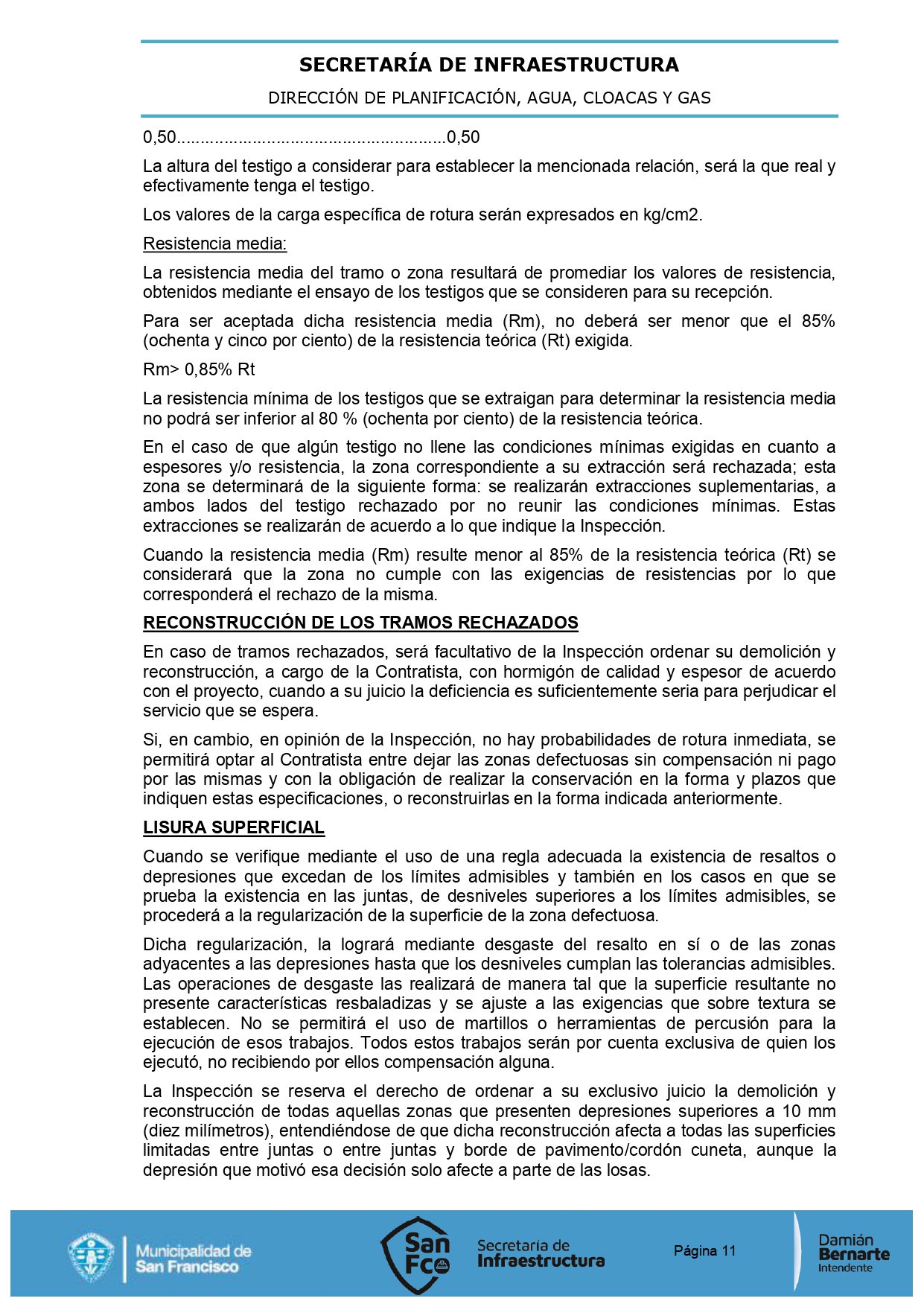 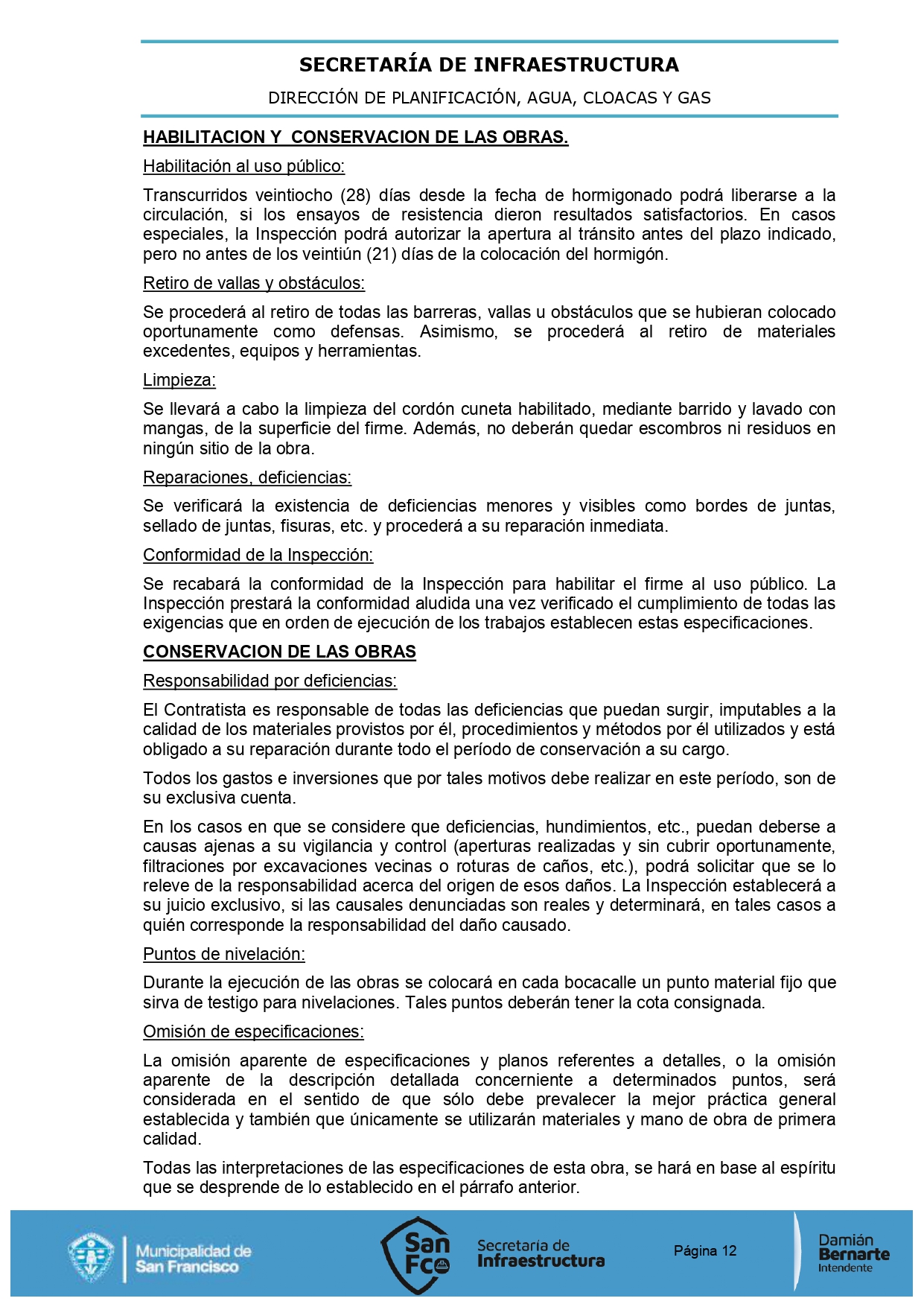 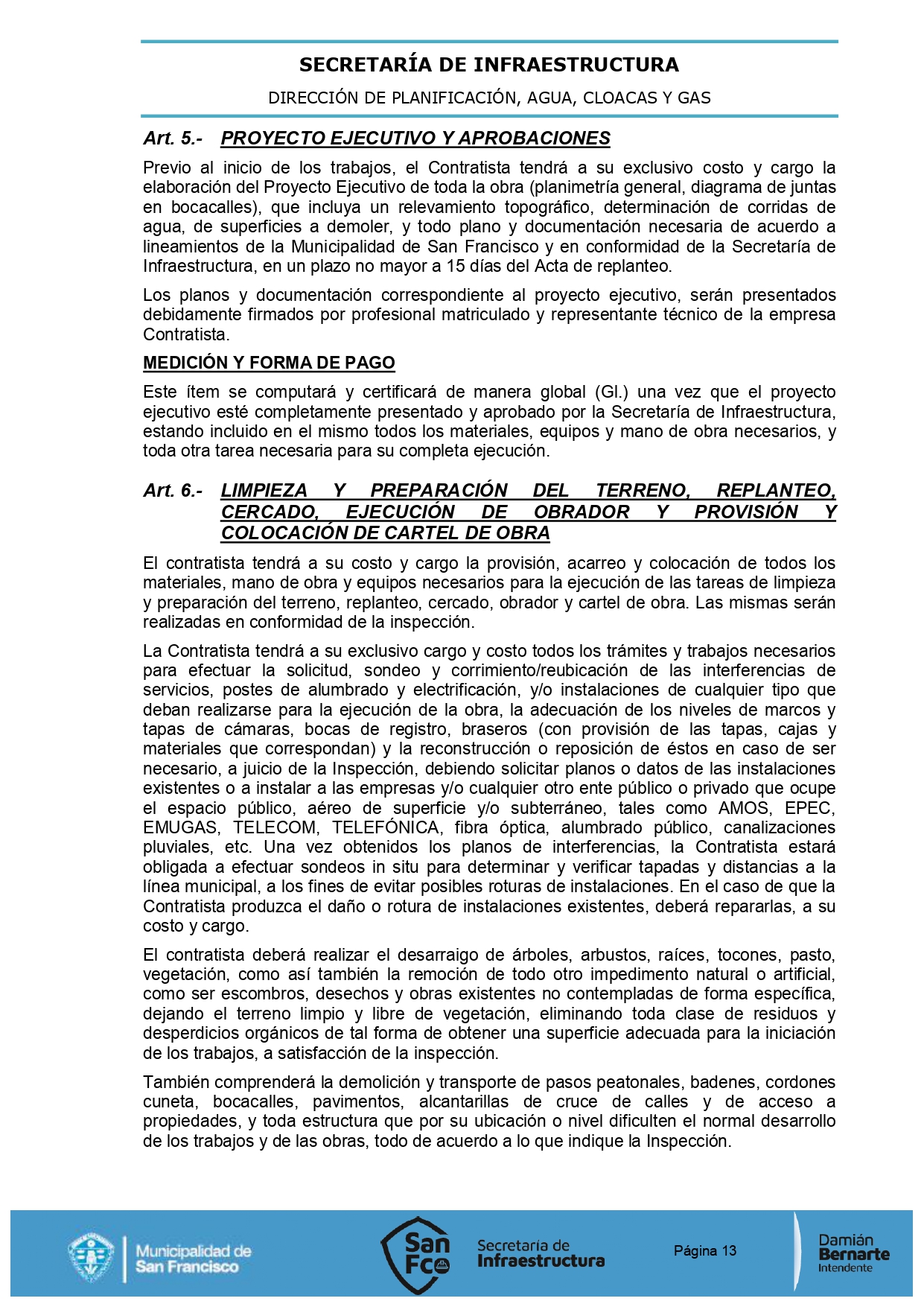 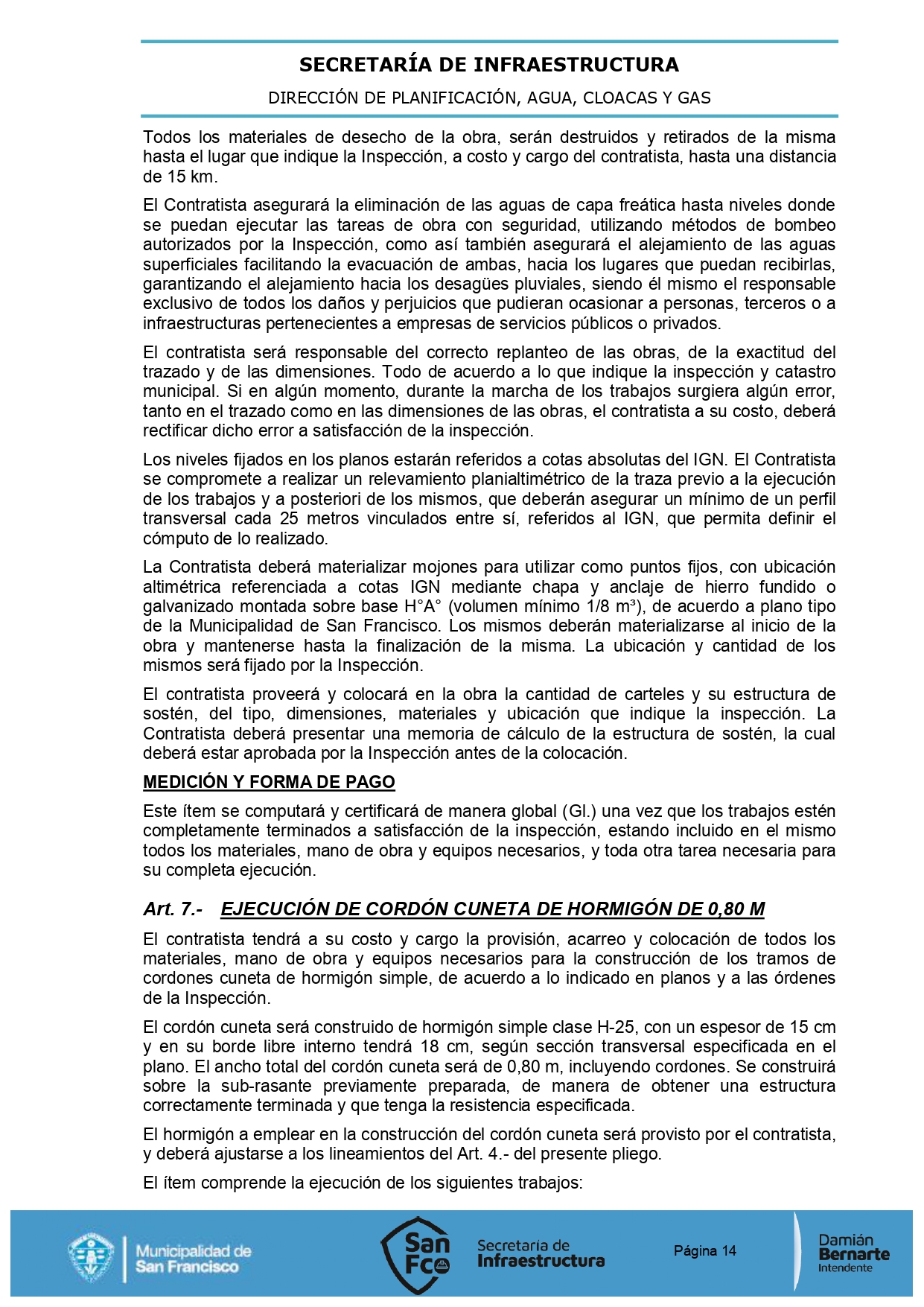 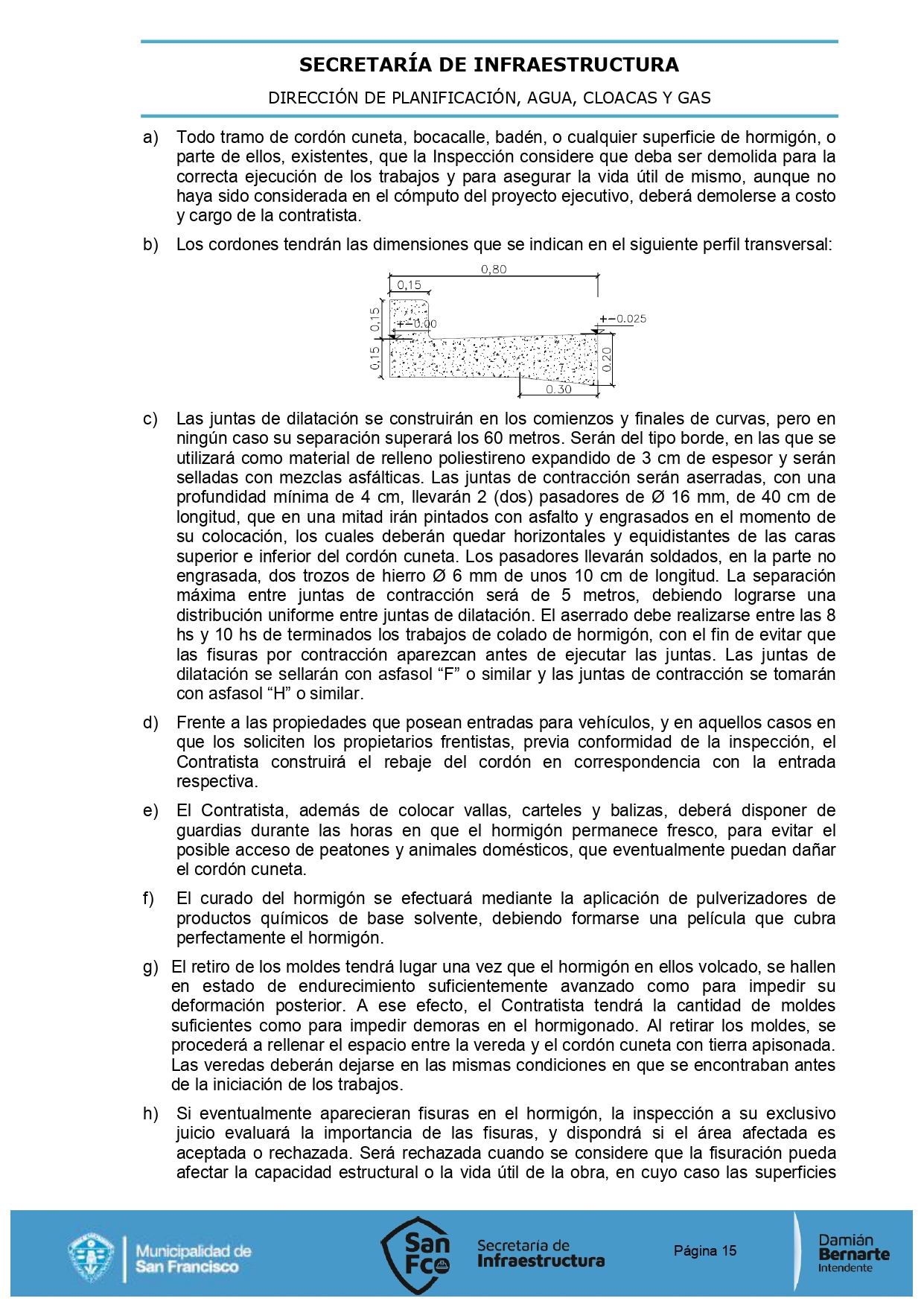 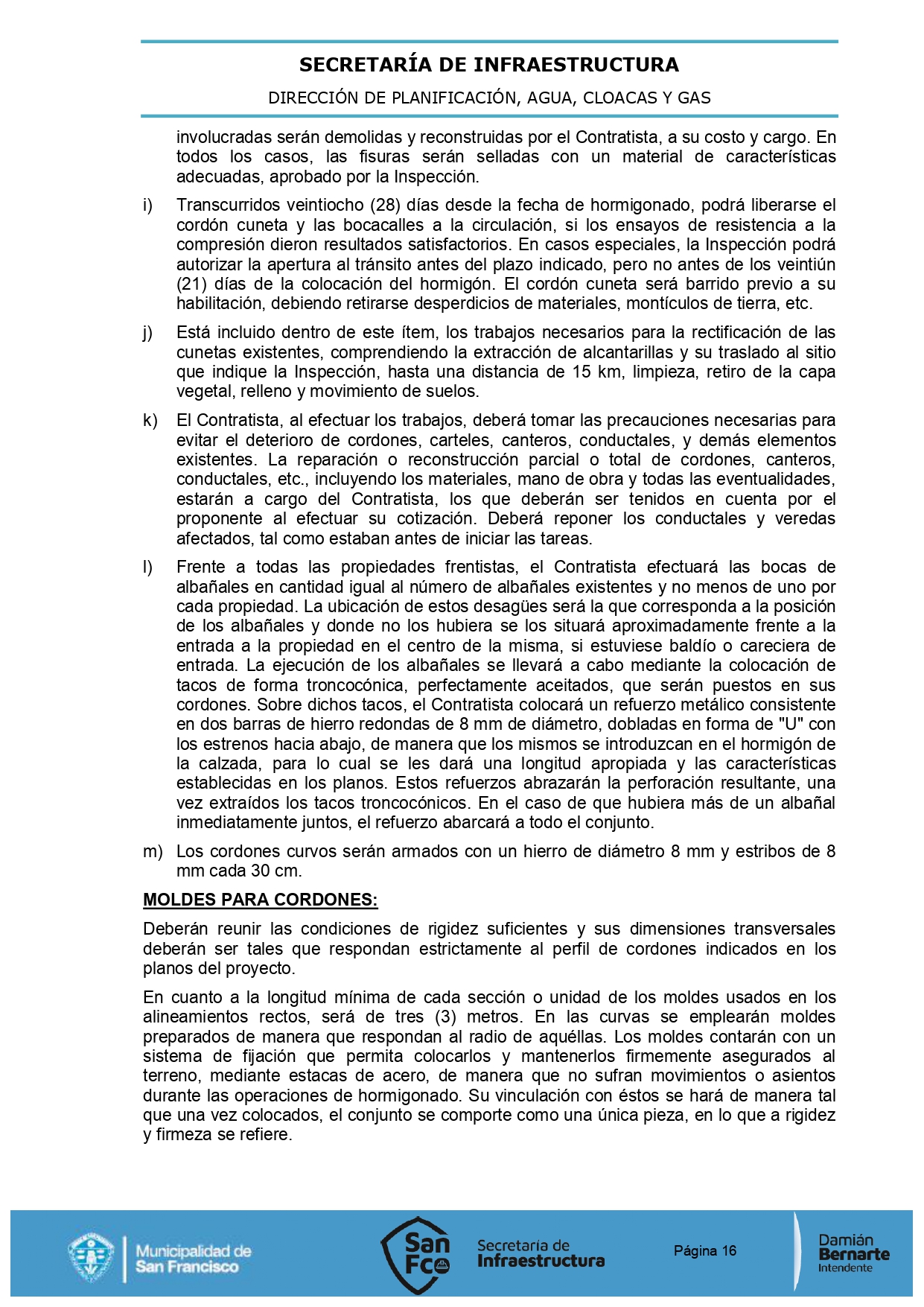 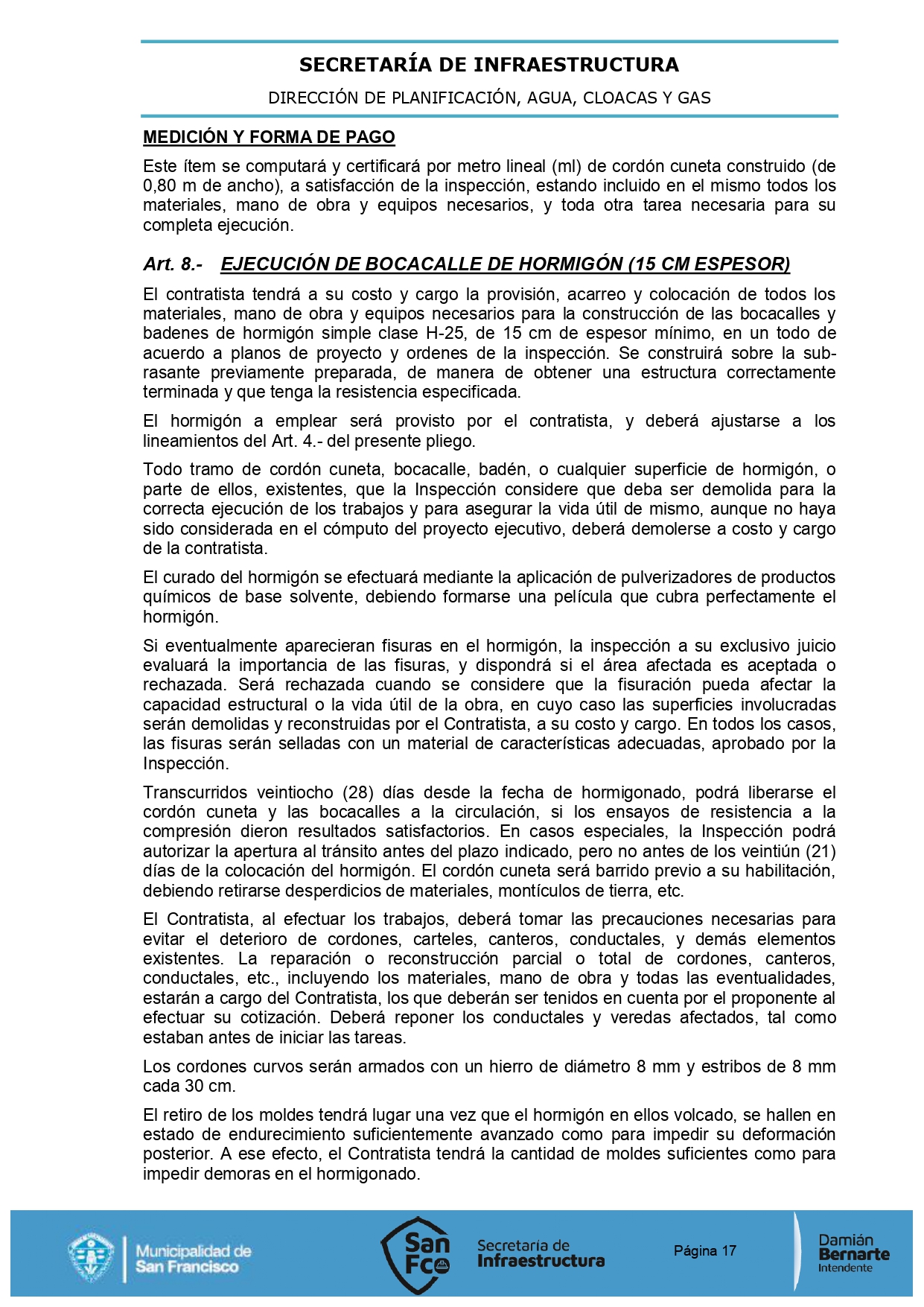 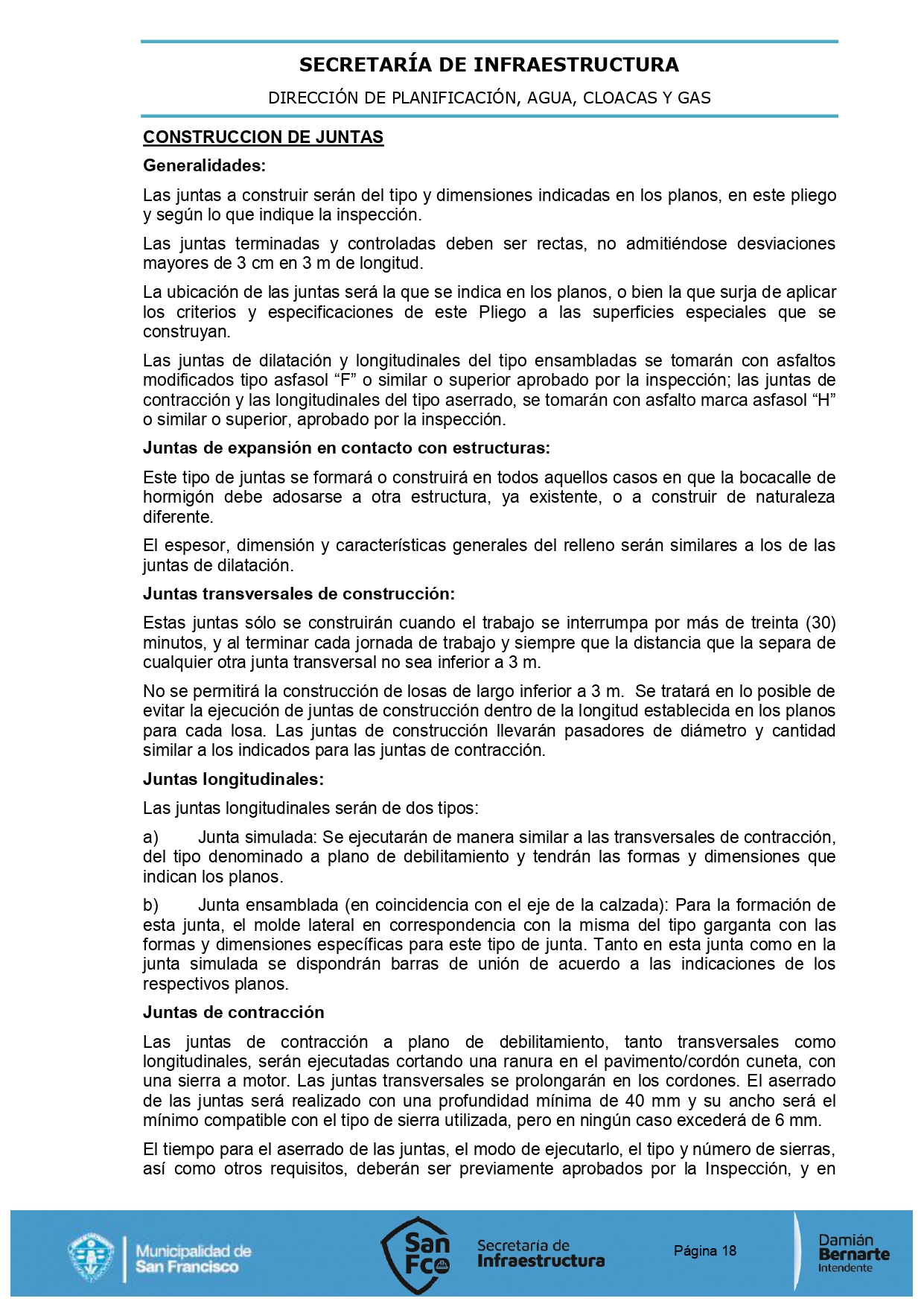 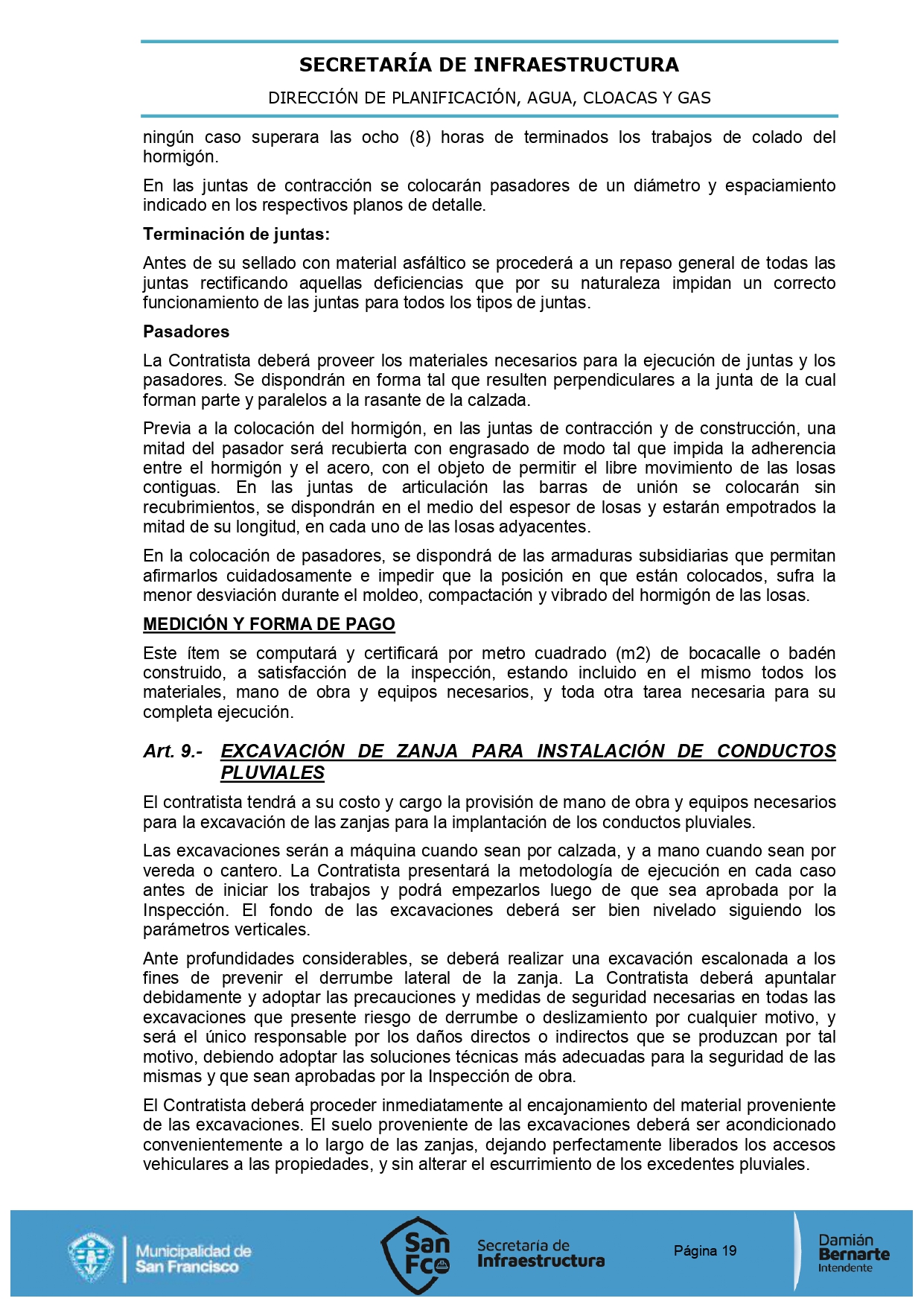 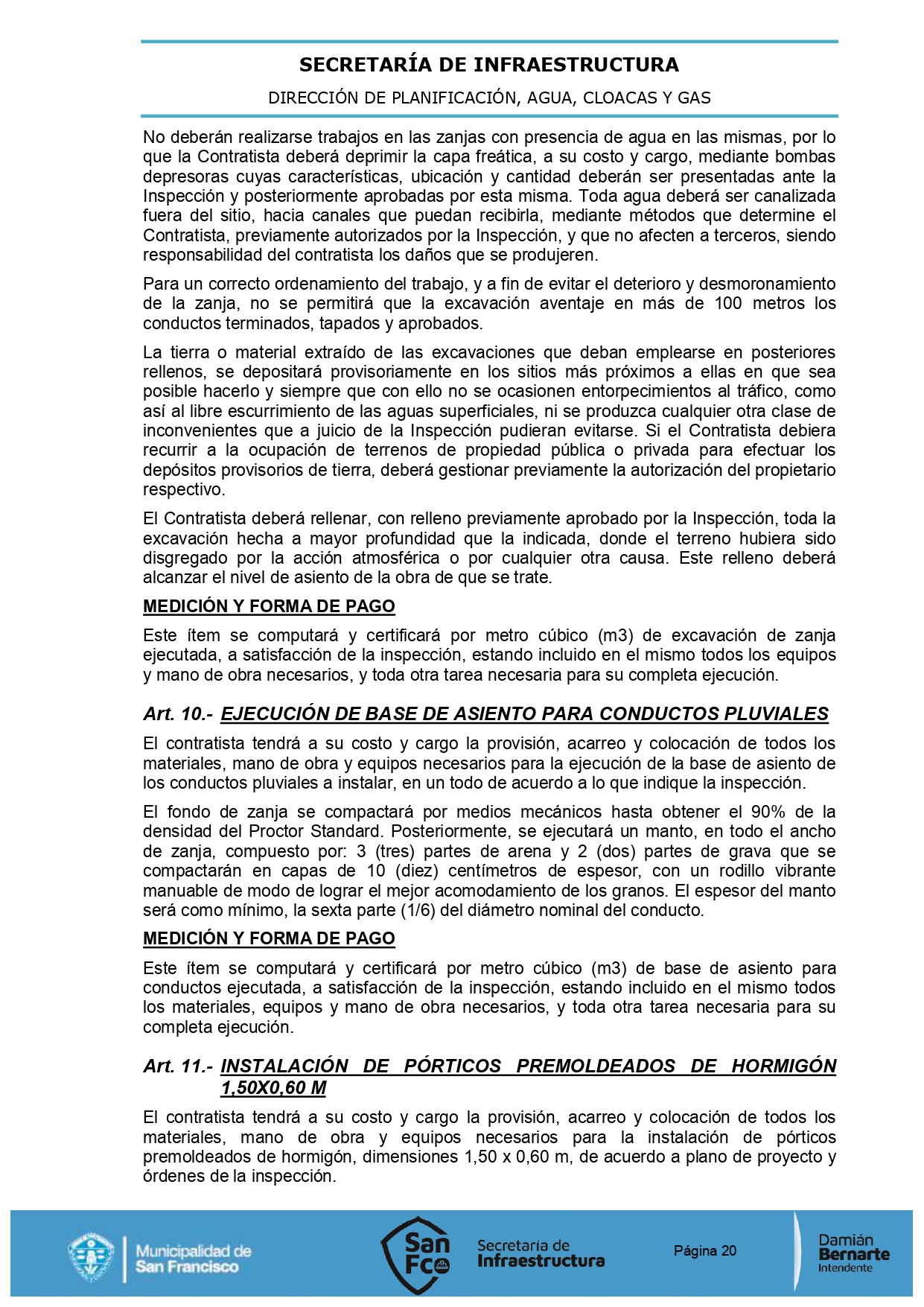 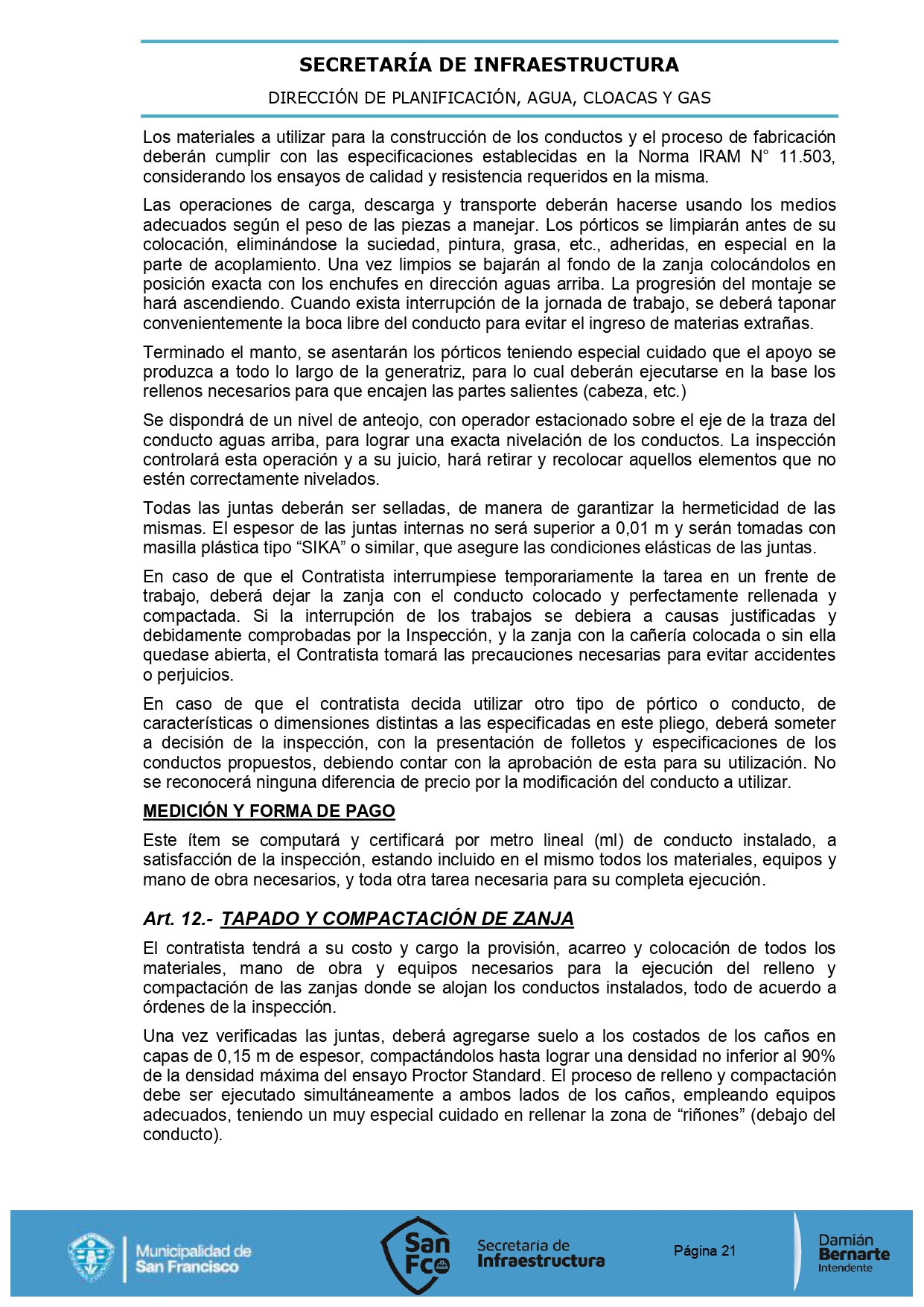 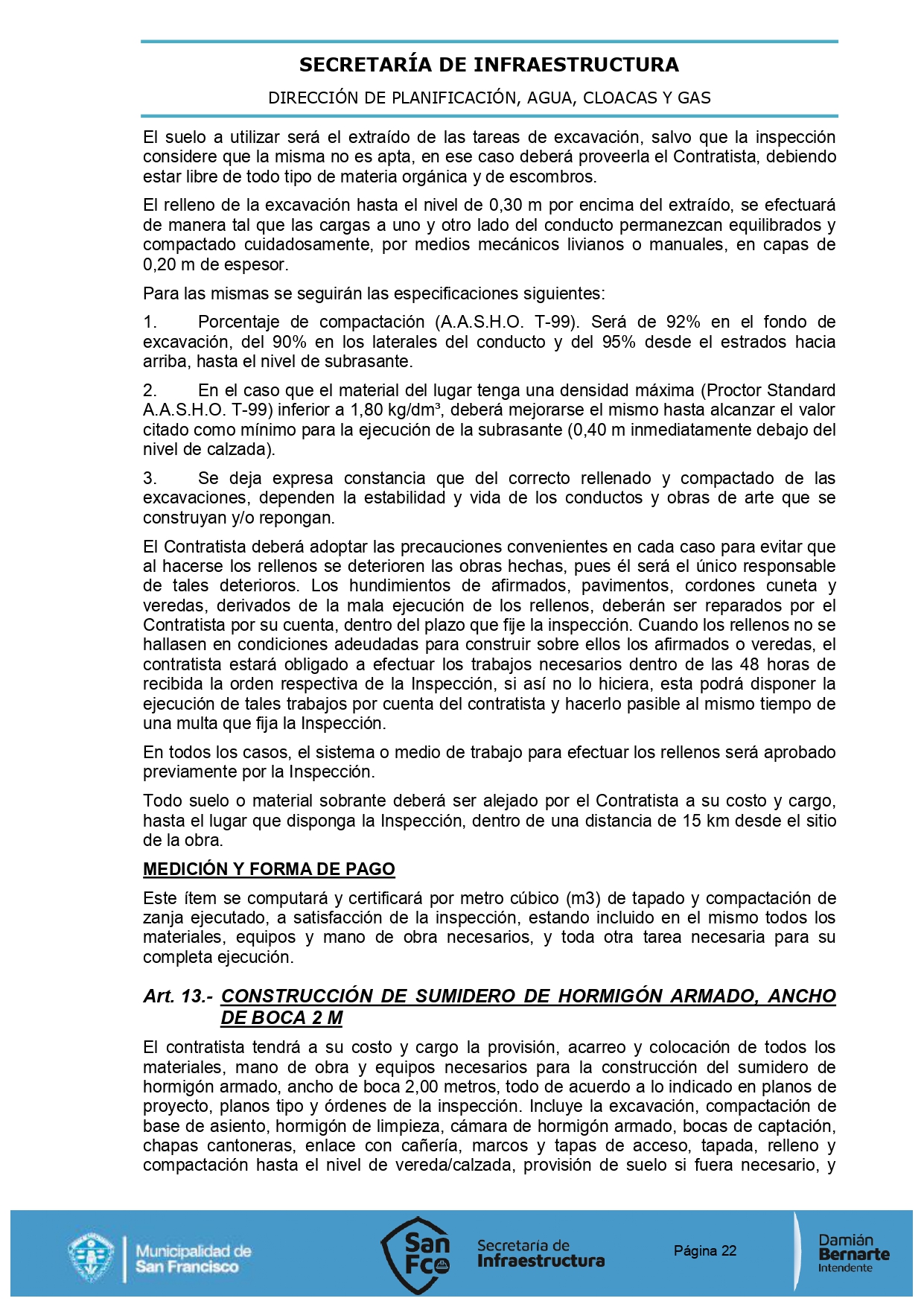 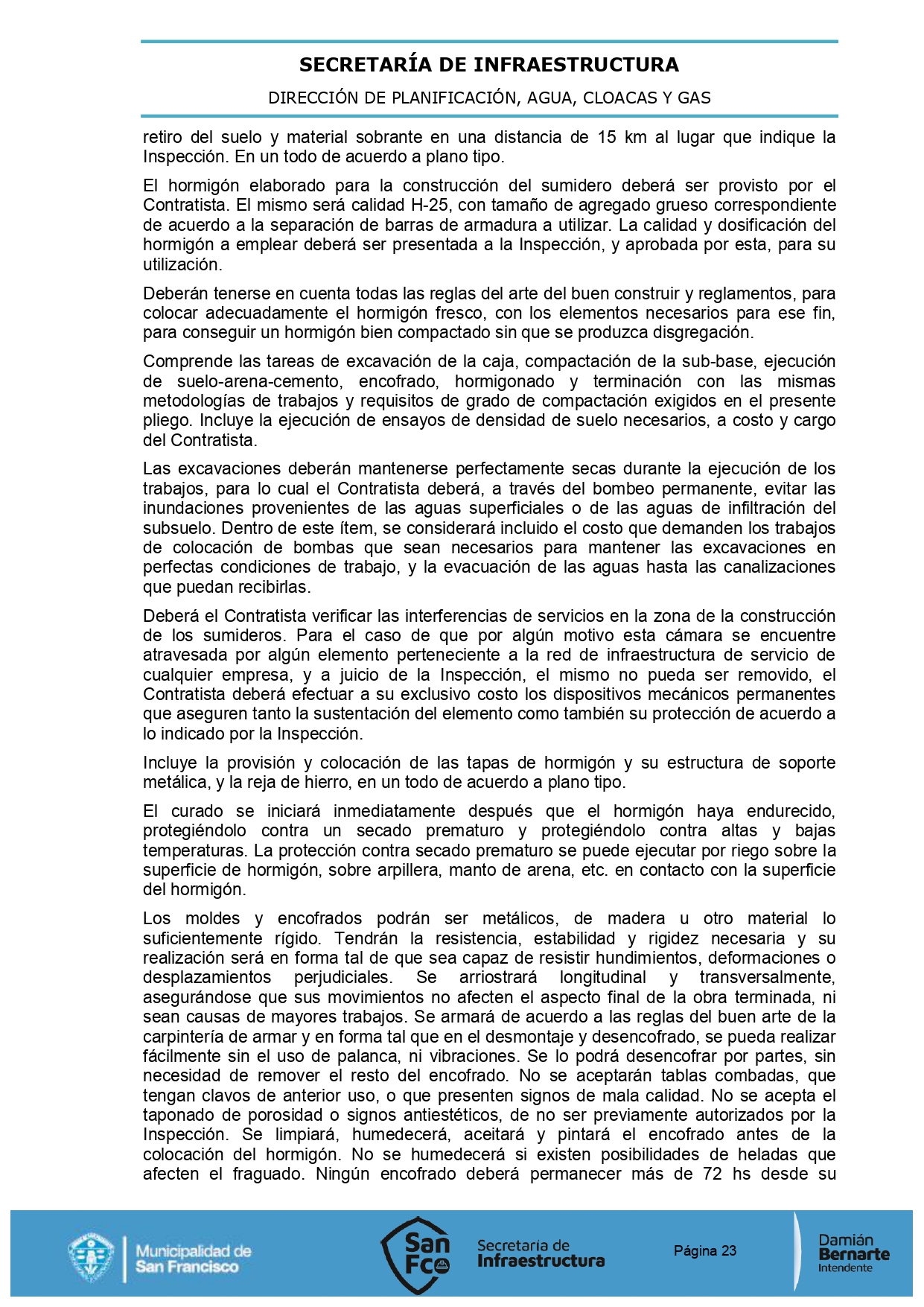 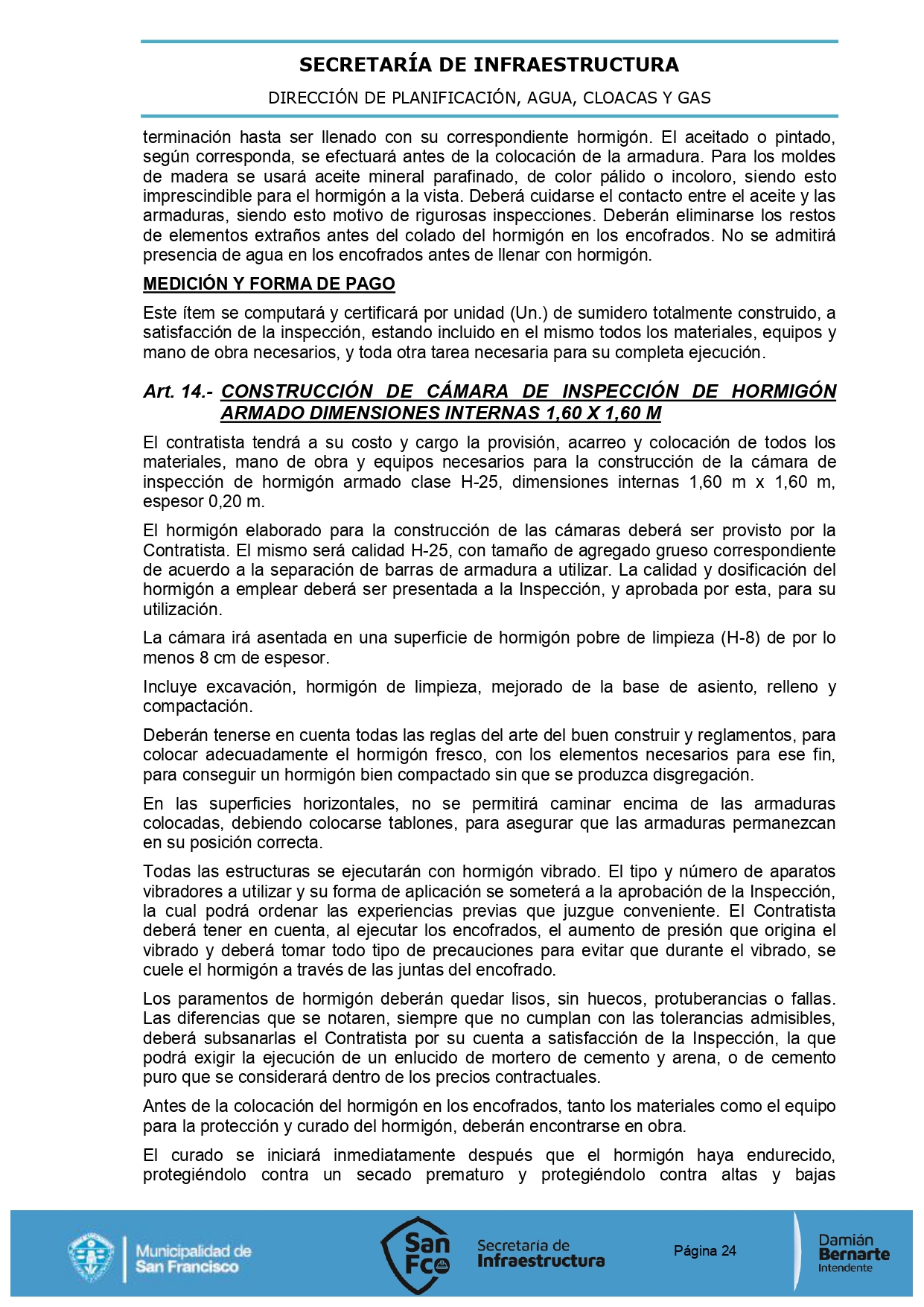 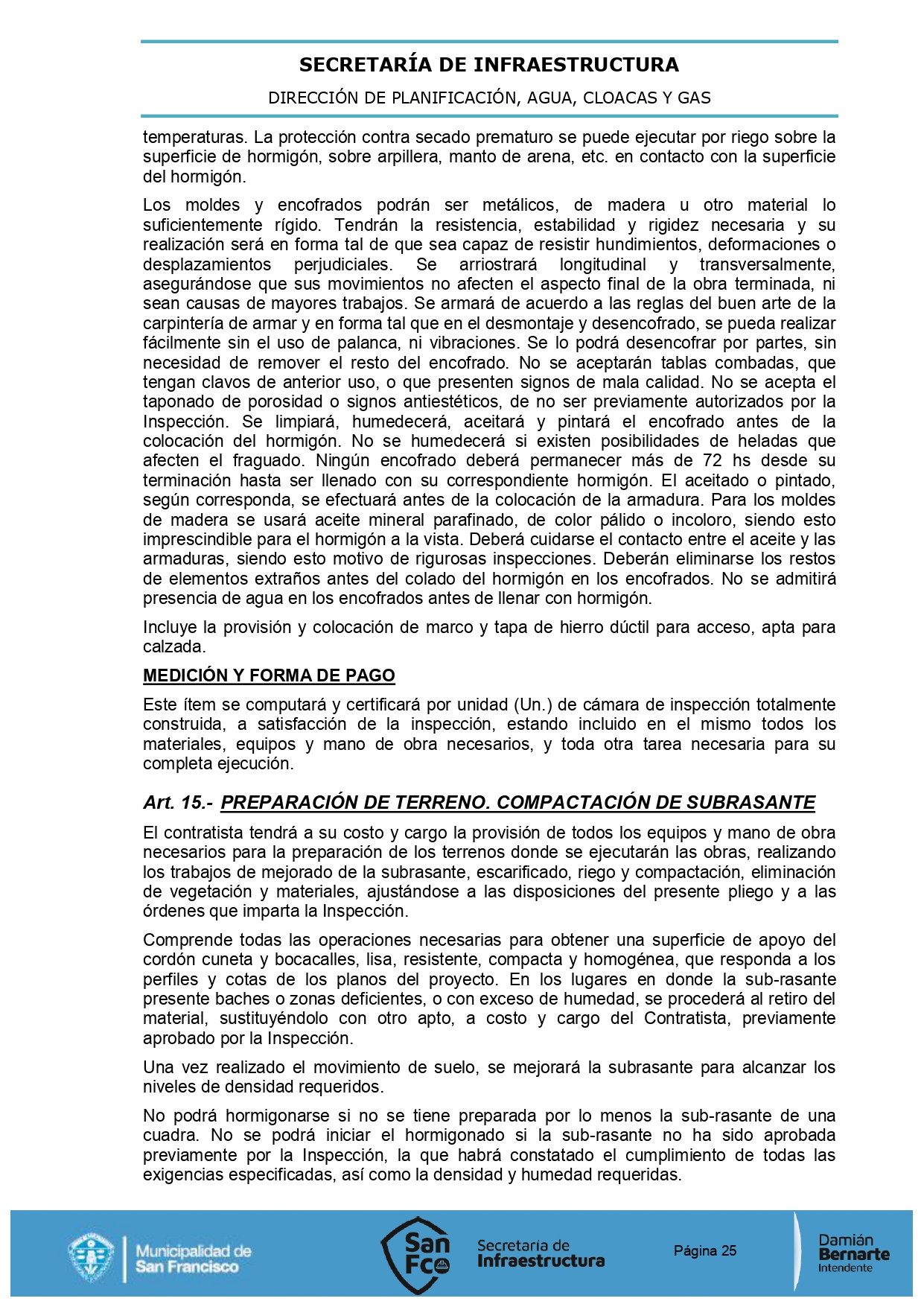 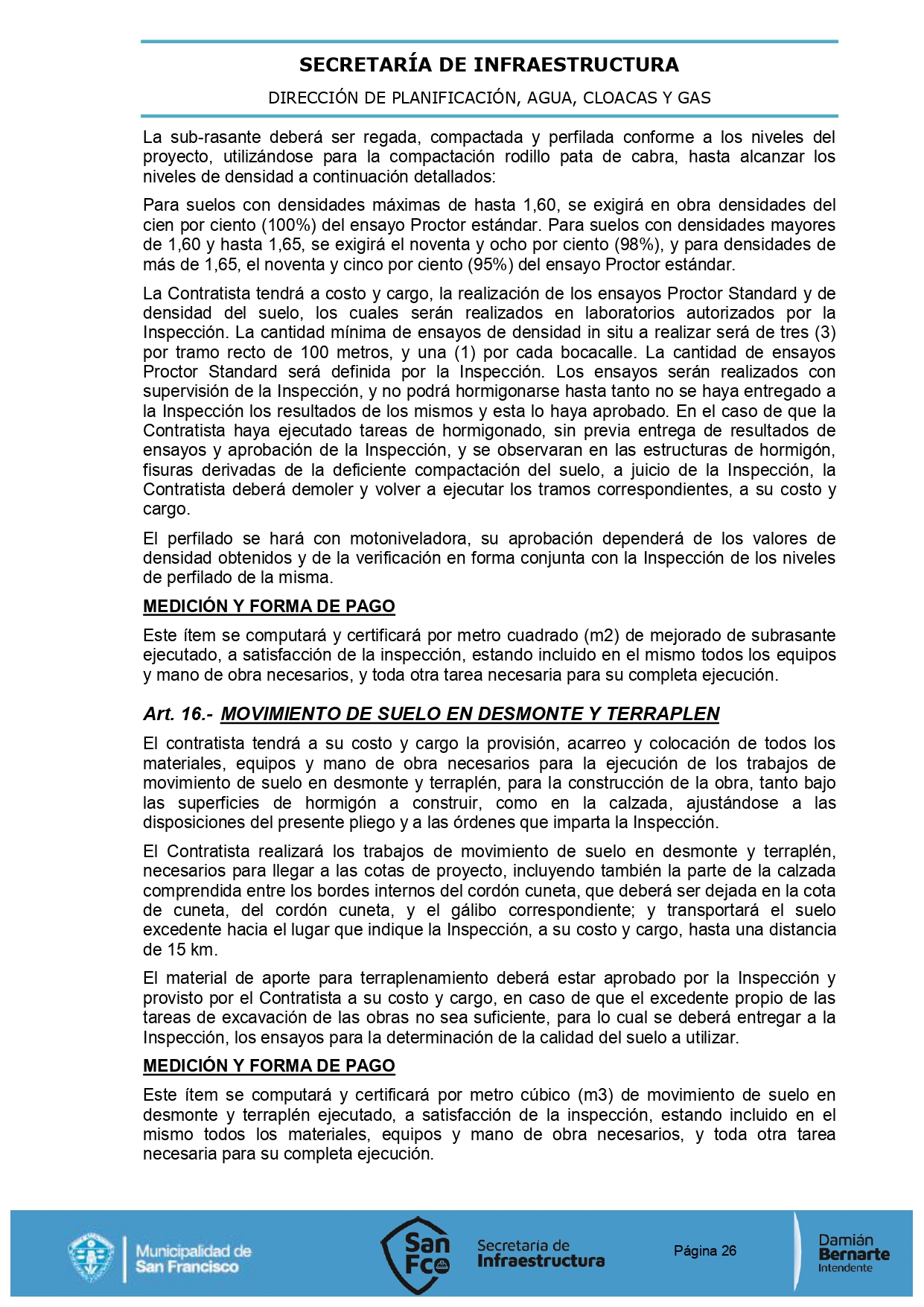 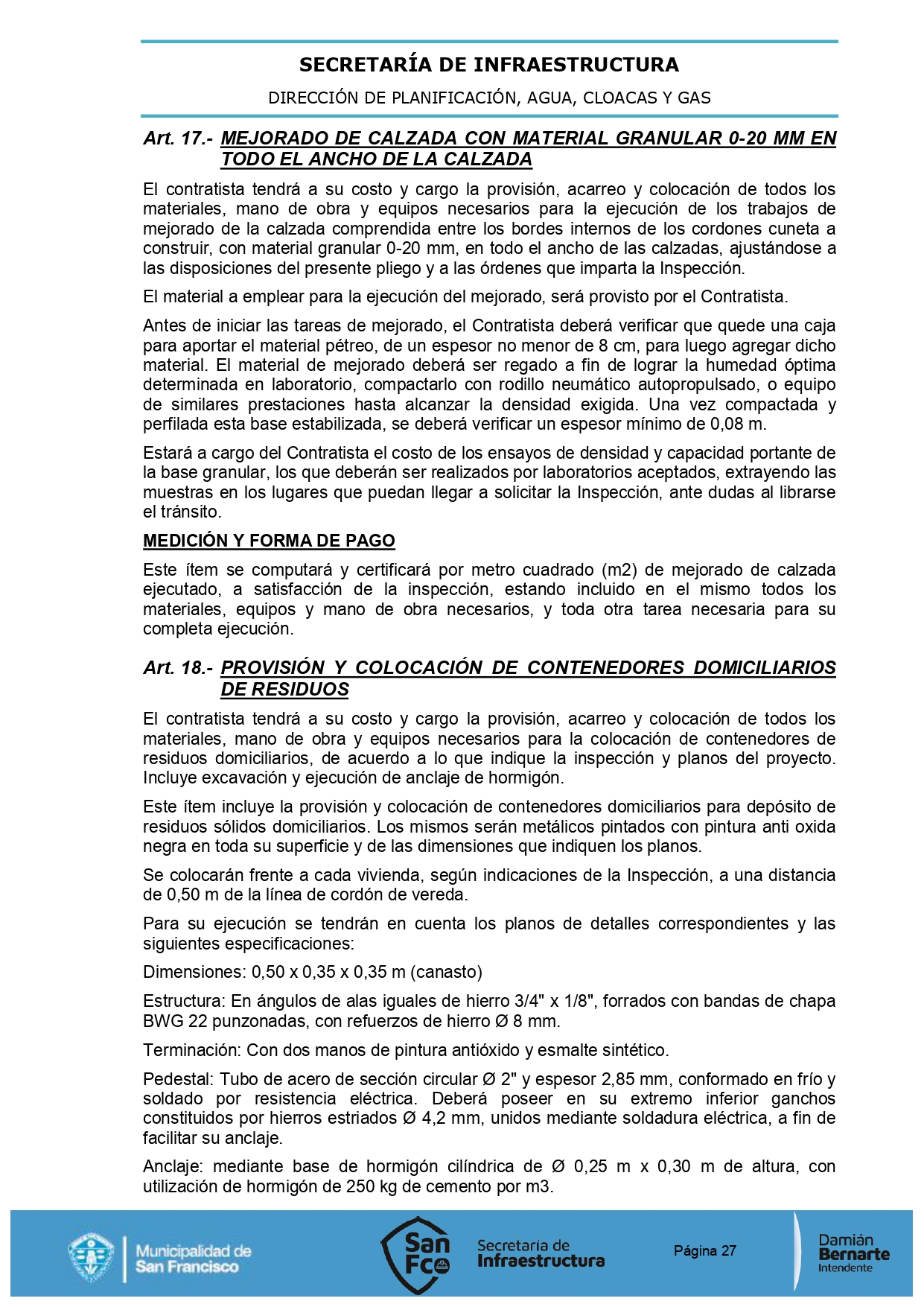 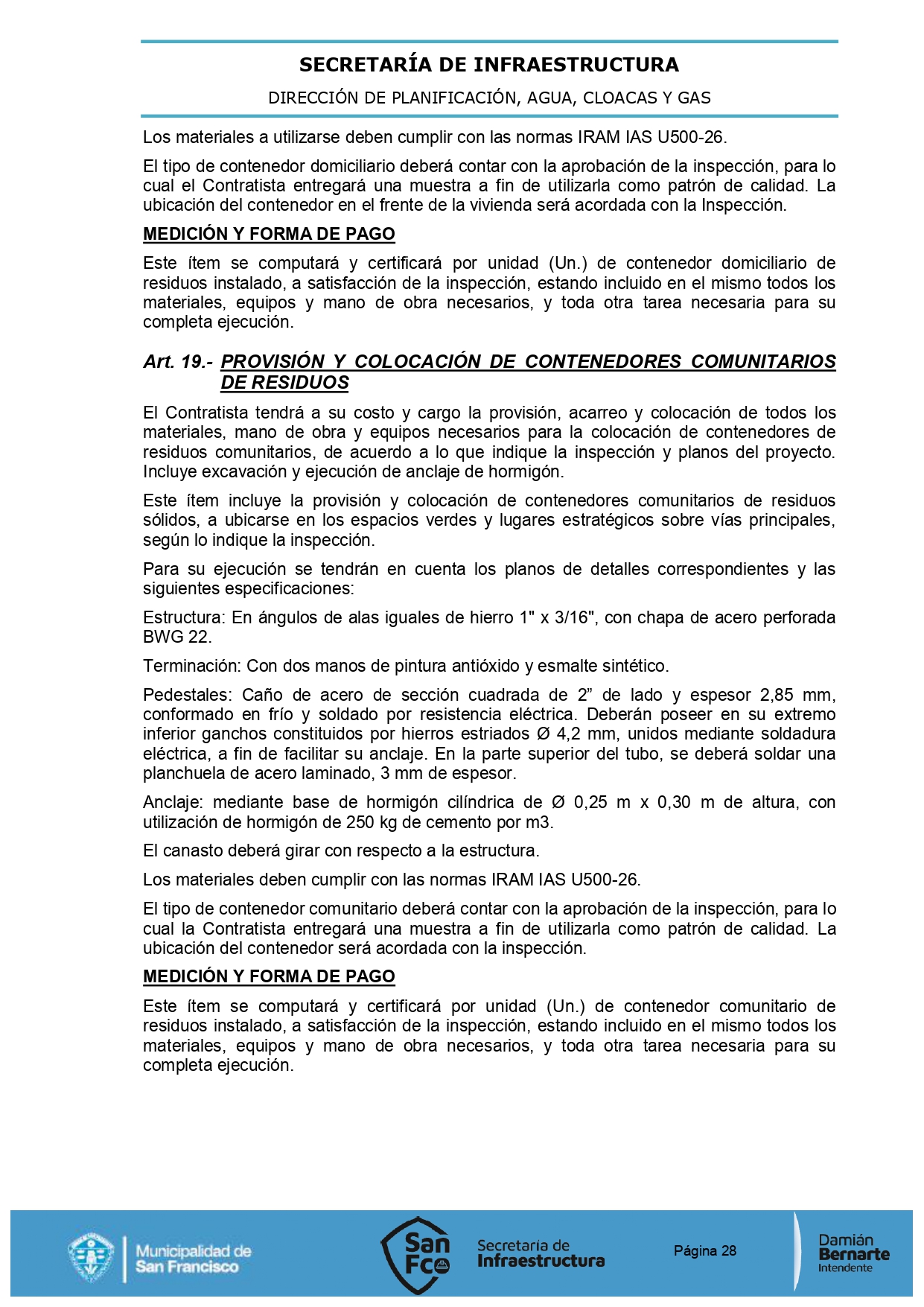 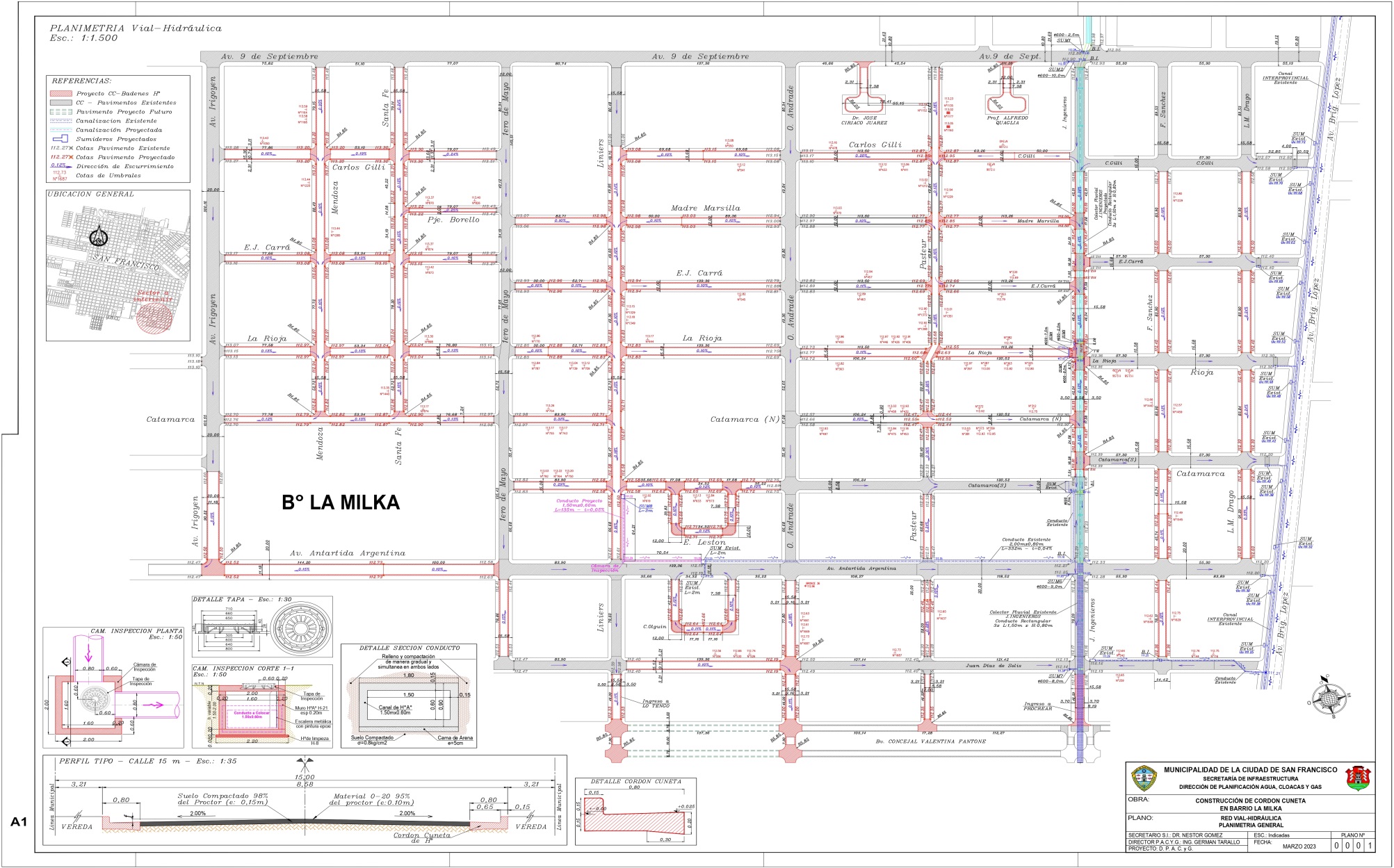 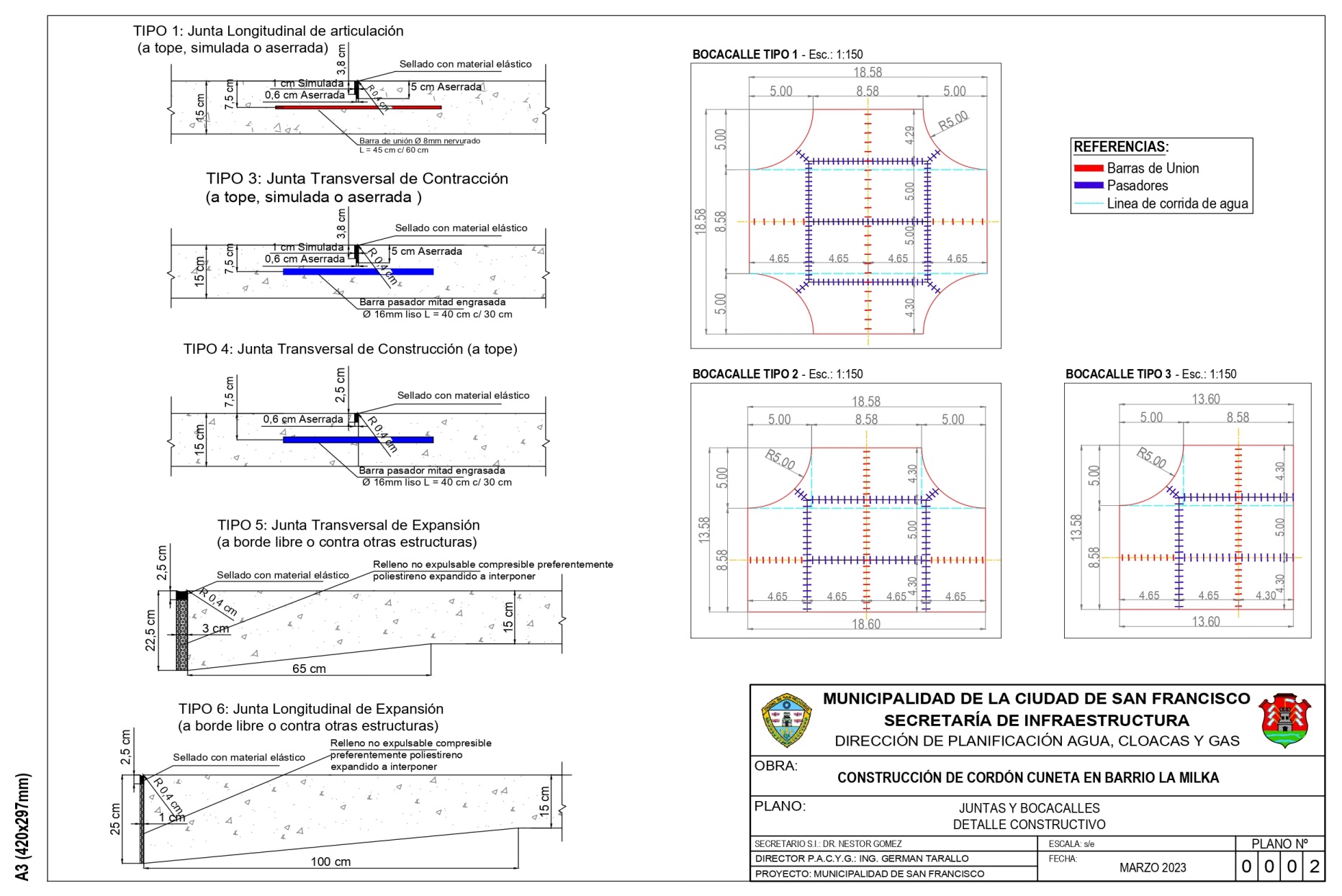 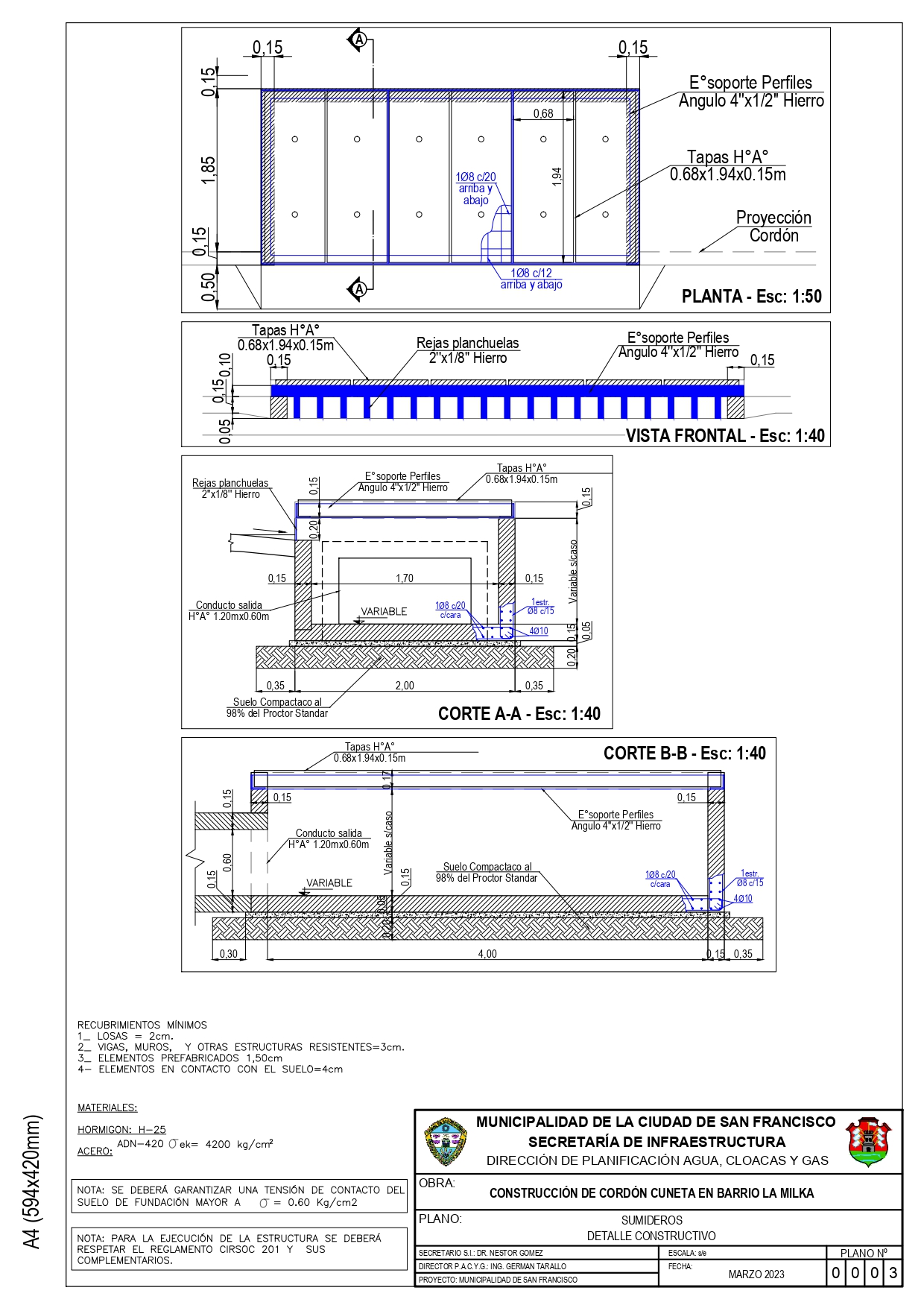 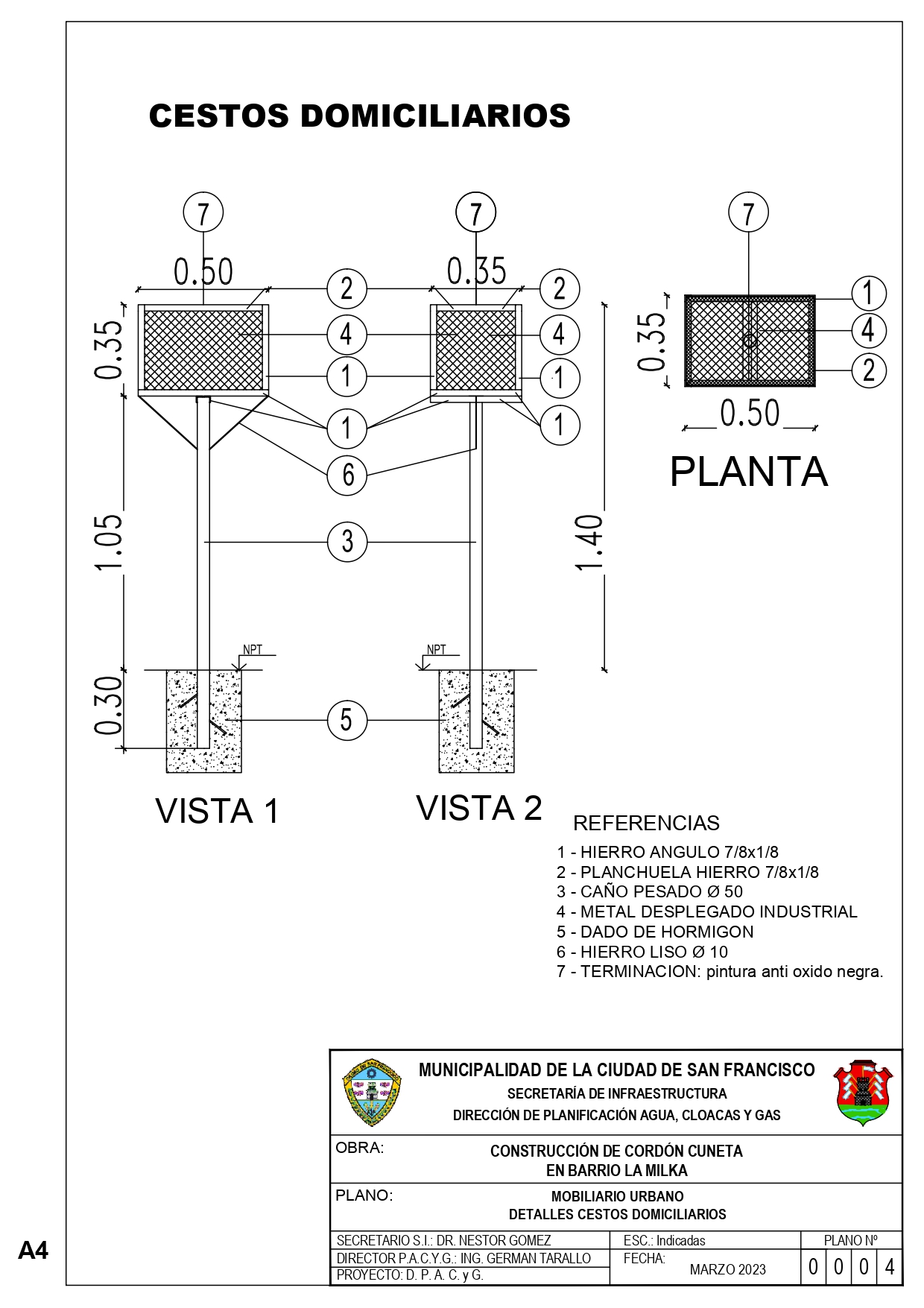 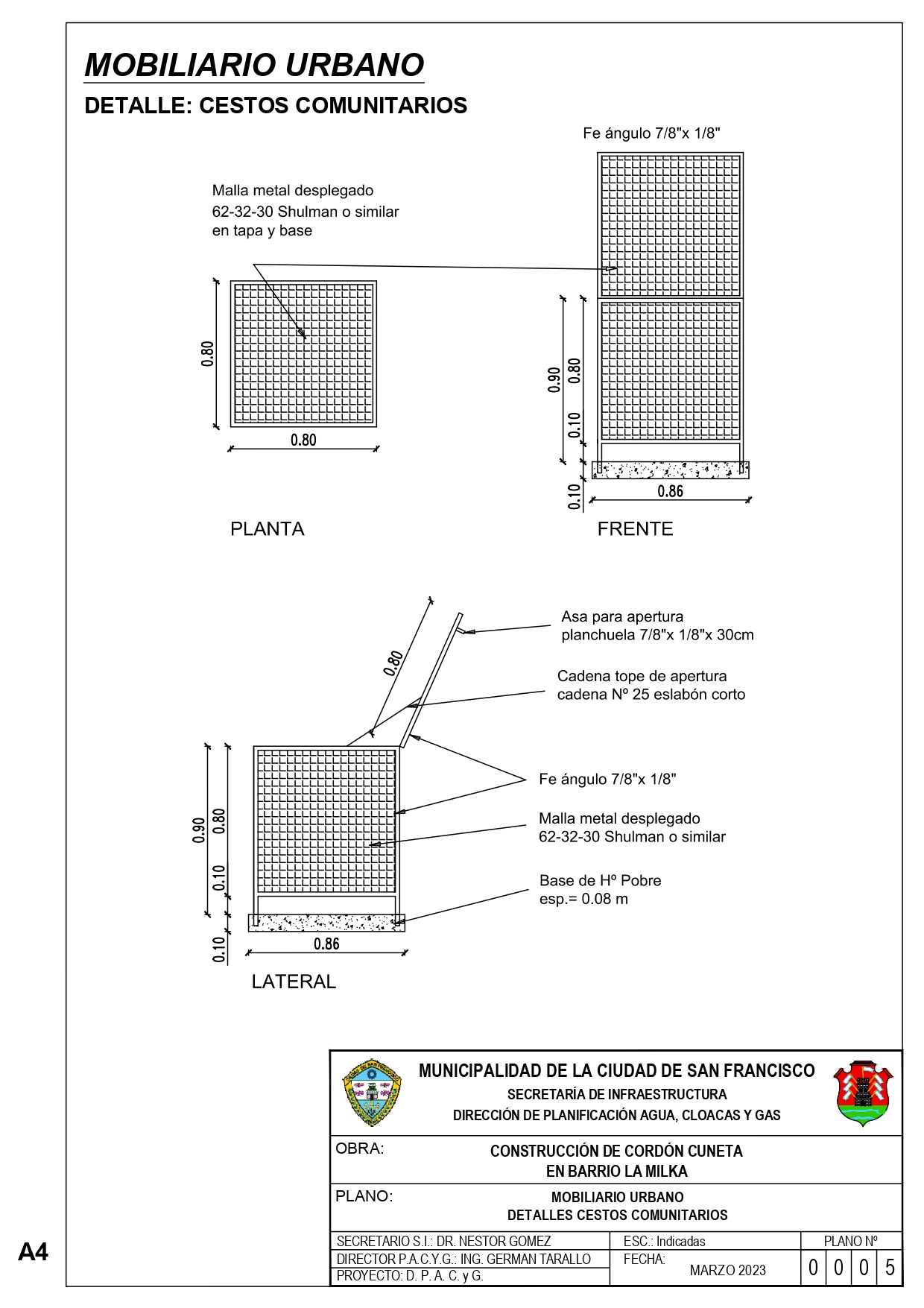 Dr. Juan Martín LosanoSecretario H.C.D.Dr. Gustavo J. KleinPresidente H.C.D.